Hogeschool UtrechtLeertherapeutische ervaringen binnen de opleiding tot Beeldend TherapeutONDERZOEKSVERSLAG VAN EEN INVENTARISEREND ONDERZOEKSara Schinkel 20 mei 2014, ’s-GravenhageConsulent: Jaap DriestStudieloopbaanbegeleider: Hans HorstinkEerste beoordelaar: Gemmy WillemarsTweede beoordelaar: Anneke BaerendsEerste InlevermogelijkheidHogeschool UtrechtSamenvatting / AbstractSamenvatting in het Nederlands:In dit onderzoek wordt de wijze waarop leertherapeutische ervaringen kunnen worden ingezet binnen de opleiding tot beeldend therapeut onderzocht en geïnventariseerd. Het vooronderzoek gaat over leertherapie, supervisie en intervisie, allen leertherapeutische ervaringen. Daar komt de essentie van leertherapeutische ervaringen uit voort: leren middels authentieke thematiek van de student. Aan de hand van deze definiëring krijgt het onderzoek richting en geeft antwoord op de hoofdvraag: Op welke wijze kunnen leertherapeutische ervaringen worden ingezet binnen de opleiding tot beeldend therapeut? Hiertoe worden deelvragen ingezet die achtereenvolgens antwoord geven op vragen middels de volgende opbouw: welke competenties kunnen worden ontwikkeld, wat wordt al ingezet, wat wordt nog niet ingezet, welke vormen zijn mogelijk en wat zou dit bij kunnen dragen aan de opleiding?Beroepscompetenties in segment A, B en C kunnen worden ontwikkeld door gerichte inzet van leertherapeutische ervaringen binnen de opleiding tot beeldend therapeut. Er zijn al vormen van leertherapeutisch leren aanwezig in het huidige onderwijsaanbod van de opleiding tot beeldend therapeut. Er is echter nog veel meer mogelijk op dit gebied. Tot die mogelijkheden behoren: Beeldende leertherapie, Beeldende supervisie, Beeldende intervisie, Vormgeving van het eigen proces en Beeldende therapie oefening. De waarde van het leertherapeutisch leren is gelegen in het ervaren van de kracht van beeldende therapie, het ervaren van zowel de cliënt- als therapeutpositie, het persoonlijke en therapeutische groeiproces en de ontwikkeling van zelfreflectie en zelfinzicht.Abstract in English:This study examines and identifies the ways in which personal therapeutic experiences can be used in the training of art therapists. The preliminary inquiry is about personal therapy, supervision and peer-review, all of them are personal therapeutic experiences. The essence of personal therapeutic experiences is learning through the students authentic thematic. From this definition of personal therapeutic experiences this research paper will answer the main question: “In which ways can personal therapeutic experiences be used in the training of art therapists?”. This question is answered through questions by the following structure: what skills of the art therapist can be developed, which ways are already being used, which ways are not yet being used, what is possible and what will the new possibilities contribute to the training of art therapists? Professional competencies in segment A, B and C can be developed through targeted deployment of personal therapeutic experiences within the training of art therapists. There already are some ways of personal therapeutic learning present in the current curriculum of the training for art therapists. However, there is much more potential in this area. These possibilities include: Personal Art Therapy, Art Supervision, Art Peer-Review, Designing the own process and Art Therapy Practice. The value of the personal therapeutic learning is in experiencing the power of art therapy, experiencing both the client and therapist position, therapeutic and personal growth and development of self-reflection and self-understanding .VoorwoordVoor u ligt het resultaat van een onderzoek dat ik met veel interesse uitgevoerd heb. Dit onderzoek maakt deel uit van de afsluiting van de vierjarige opleiding tot beeldend therapeut. Mijn interesse naar de toepassing  van ervaringsdeskundigheid van de beeldend therapeut werd al op een eerder moment in de opleiding gewekt. Ik zocht toen vooral naar de waarde van ervaringsdeskundigheid in problematiek. Later ben ik gaan kijken naar ervaringen die van belang zijn als beeldend therapeut. Ik leerde het concept leertherapie kennen en begon hier over te lezen. De synthese die hieruit voortkomt is dit onderzoek. Het gaat namelijk over leertherapeutische ervaringen. De ervaringsdeskundigheid verschuift hier dus van problematiek naar de therapie-ervaring. Als ervaringsdeskundige heb ik persoonlijk de cliënt-rol ervaren. Dit bleek, als aankomend beeldend therapeut, een meerwaarde te zijn voor mijn denkproces en mijn stage. Het besef hiervan heeft geleid tot mijn interesse in leertherapeutische ervaringen. Het onderzoeksproces was niet altijd even gemakkelijk. Er waren zelfs momenten dat ik het er helemaal mee had gehad. Gelukkig stonden hier ook veel momenten tegenover waarbij ik veel plezier had in het verzamelen, analyseren en uitwerken van de gevonden informatie. Op de lastige momenten wanneer ik de structuur kwijt was kon ik terecht bij mijn consulent Jaap Driest. Op de momenten dat ik nerveus werd van de naderende deadlines kon ik terecht bij mijn lieve vriendin Sarah Hustinx. Voor taalkundige vragen kon ik terecht bij mijn lieve moeder Lies Hofland.Mijn dank gaat tot slot uit naar Theresa Foks-Appelman die ik telefonisch mocht interviewen en Ike Haasjes die ik per email mocht interviewen. Hun unieke kijk op het onderwerp heeft mij aan het denken gezet. Sara SchinkelInleidingDe aanleiding voor dit onderzoek ligt in een langlopende interesse van de onderzoeker naar ervaringsdeskundigheid, benodigde ervaring van de beeldend therapeut en leertherapie als onderwijsvorm in de opleiding tot beeldende therapeut. Door de vele bezuinigingen in de zorg is beeldende therapie een therapievorm die moet vechten voor zijn bestaansrecht. Daarom is het belangrijk dat beeldend therapeuten die voortkomen uit de opleiding uitblinken in bekwaamheid. Er is onderzocht hoe en waarom leertherapeutische ervaringen een plaats hebben, of kunnen krijgen binnen de opleiding tot beeldend therapeut.  Het onderzoeksverslag is opgebouwd als volgt. In het eerste hoofdstuk zijn de resultaten van een grondig en intensief vooronderzoek te lezen. Het tweede hoofdstuk bevat de probleemstelling waarin duidelijk wordt wat onderzocht moet worden en waarom dit nodig is. Het derde hoofdstuk is de uitkomst van het tweede hoofdstuk. Namelijk: de hoofdvraag, deelvragen en doelstelling van het onderzoek. In het vierde hoofdstuk wordt de systematiek van het onderzoek besproken. Hoofdstuk vijf bevat de resultaten per deelvraag van het onderzoek. In hoofdstuk zes is de conclusie van het onderzoek te lezen. Het laatste hoofdstuk, nummer zeven, beschrijft de aanbevelingen naar aanleiding van het onderzoek. Logischerwijs is de bronnenlijst op de laatste pagina’s te vinden, gevolgd door de bijlagen. Hoofdstuk 1 – Inhoudelijke OriëntatieIn dit eerste hoofdstuk staat een stapsgewijze inhoudelijke oriëntatie van het onderzoeksonderwerp: leertherapeutische ervaringen. Dit hoofdstuk bevat de samenvatting van een grondige literatuurstudie die heeft gefunctioneerd als vooronderzoek van het onderzoek. In de eerste paragraaf worden de begrippen leertherapie, supervisie en intervisie besproken. De tweede paragraaf schetst een beknopt historisch beeld. In de derde paragraaf worden de doelen van leertherapie, supervisie en intervisie besproken, gevolgd door de resultaten in de vierde paragraaf. De vijfde paragraaf bevat een overzicht van de opleidingen waarbij leertherapie, supervisie en intervisie wordt ingezet. De laatste paragraaf bevat een afbakening van het begrip leertherapeutische ervaringen zoals in dit onderzoek gehanteerd wordt en richt zich tot slot op beeldende leertherapeutische ervaringen. Wat is Leertherapie?De begrippen leertherapie, supervisie en intervisie liggen dicht bij elkaar, maar verschillen ook cruciaal van elkaar op enkele punten. In deze paragraaf staat de uitleg van de begrippen leertherapie, supervisie en intervisie centraal. LeertherapieLeertherapie is individuele- óf groepstherapie van een ervaren (leer)therapeut, bestemd voor therapeuten in opleiding. De therapeut in opleiding heeft in de leertherapie de rol van cliënt. In sommige opleidingen ligt het aantal verplichte sessies vast in het opleidingsprotocol. In andere opleidingen wordt leertherapie niet verplicht, maar vaak wel aangeraden. Er wordt dieper in gegaan op de opleidingen waarbij leertherapie een rol speelt in paragraaf 3.1. Leertherapie is therapie, maar ook geen therapie. Het perspectief ligt anders. In de leertherapie is er sprake van een professioneel perspectief: de ontwikkeling van het zelf van de therapeut. “Het verschil tussen leertherapie en therapie is dat therapie het verhogen van de levenskwaliteit van de cliënt beoogt. Voor de cursist is het verhogen van de kwaliteit van de psychotherapie het primaire belang. Natuurlijk heeft dit wel gunstige effecten op het persoonlijke leven van de cursist.”  Leertherapie kan diverse vormen hebben. De bekendste vorm is de psychoanalyse als leertherapie. De psychotherapie kan vanuit verschillende perspectieven worden gedaan. Zo is er bijvoorbeeld Gestaltleertherapie waarbij de leertherapeut vanuit het Gestaltperspectief therapie geeft aan zijn leercliënt. Een ander voorbeeld is cognitieve- of gedragsleertherapie. De vorm heeft bij de bovengenoemde klassieke therapieën veel van elkaar weg, namelijk de gespreksvorm: het zijn verbale leertherapieën. De leertherapie is meestal individueel en wordt voor langere tijd gevolgd. In enkele gevallen is leertherapie ook te volgen in groepsverband. Een aantal leertherapeuten bieden complete pakketten aan therapeuten in opleiding waarin naast de gespreksvorm ook wordt gewerkt met bijvoorbeeld rollenspellen, psychomotorische therapie en beeldende therapie. Een aantal therapievormen zoals Speltherapie en Sandplay-therapie bieden ook leertherapie aan aspirant therapeuten. De leertherapie heeft in dat geval de vorm van de therapie waar de therapeut in opleiding voor studeert. SupervisieLeertherapie en supervisie verschillen van elkaar, maar hebben ook raakvlakken. De relatie tussen de supervisant en de supervisor kan soms lijken op de relatie tussen de leertherapeut en de therapeut in opleiding die in leertherapie is. Supervisie is echter geen therapie. “Supervisie en coaching zijn door hun taakstelling geen therapie. Toch ligt de verleiding op de loer tot therapeutische bemoeienis. Die is lang niet altijd gelegitimeerd, maar soms wel, onder nader te omschrijven condities.”In supervisie zijn de ervaringen in het beroepsveld de uitgangspunten voor het leren. Een student kan bijvoorbeeld tijdens de opleiding een lastige situatie beleven met een stagebegeleider. In de supervisie kan deze situatie uitgewerkt worden en naar oplossingen worden gezocht. Hierbij is aandacht voor het zelf van de therapeut in opleiding. Bij leertherapie is er ook aandacht voor het zelf, maar vormt het zelf ook direct het uitgangspunt van de leertherapie. In de gids voor supervisanten schrijft Regouin (2007) dat supervisie een didactische methode voor de ontwikkeling of verbetering van beroepsbekwaamheid is voor mensen die in op mensen gerichte functies (gaan) werken. Ze definieert het als volgt: “een didactische methode, gericht op het verwerven van (meer) persoonlijke bekwaamheid voor de uitoefening van op mensen gerichte beroepen en functies, met name als daarin de relatie en/of de interacties tussen de functionaris en degene(n) voor wie men in functie is belangrijk zijn.”Supervisie gaat over de driedeling van de supervisant zelf, de beroepspraktijk en de beroepsopleiding. Van hieruit worden leervragen geformuleerd door de supervisant die deze vervolgens inbrengt in de supervisiegroep. In de supervisiegroep wordt de leervraag uitgebreid besproken en naar een antwoord of oplossing voor de vraag gezocht. IntervisieIntervisie is een methode om werkproblemen systematisch aan te pakken. Intervisie heeft daarbij veel weg van supervisie. Er zijn verschillende perspectieven waarmee naar intervisie gekeken kan worden. Siegers en Haan (1983) schrijven dat intervisie een variant is op supervisie. Zij stellen dat men alleen kan deelnemen aan intervisie als men getraind is als supervisor en supervisant. Een andere vorm van intervisie is te vinden onder de noemer Kwaliteitskringen (Total Quality Control). In deze Japanse methode komen groepjes werknemers regelmatig bij elkaar om werkproblemen aan te pakken. Sinds de jaren 70 kent de gezondheidszorg de collegiale consultatie. Hierbij geldt dat als het structureel plaatsvindt het als intervisie gezien kan worden. Hendriksen (2000) komt tot de volgende omschrijving van intervisie: “…collegiale ondersteuning met betrekking tot onderlinge advisering bij werkproblemen in een leergroep bestaande uit gelijken die binnen een gezamenlijk vastgestelde structuur tot inzichten en oplossingen tracht te komen in een zelfsturend- en op reflectie gericht leerproces.”. Historisch BeeldIn deze paragraaf wordt het historisch beeld van leertherapie vanuit de psychotherapie geschetst. Na leertherapie wordt ook kort de historie van supervisie en intervisie besproken.In de geschiedenis van de psychotherapie neemt de leertherapie een belangrijke plaats in. In 1926 beschrijft Sigmund Freud, de grondlegger van de psychoanalyse, hoe de opleiding tot psychoanalyticus er uit moet zien. Hij noemt de ‘klassieke’ klinische vakken, biologie, cultuurgeschiedenis en literatuurwetenschappen. Deze onderdelen van de opleiding tot psychotherapeut staan ook wel bekend als de eerste leerweg, de consumptieve leerweg. Naast deze eerste, consumptieve leerweg pleit Freud (1901) voor de noodzaak van het ‘ken uzelf’, gelijk aan de inscriptie in de Delphische tempel van Apollo (Gnauti Seauton). Het is onduidelijk van welke Griekse wijsgeer deze uitspraak oorspronkelijk komt.  Wanneer aan Freud de vraag wordt gesteld hoe iemand een analyticus kan worden geeft hij het volgende antwoord: “door de analyse van eigen dromen”. Enige tijd later stellen Jung en Pfister opleidingsvoorwaarden aan hun analyse-studenten in Zurich. Zij gaan uit van de gedachte dat als een persoon anderen wil analyseren, hij van te voren zelf een analyse bij een deskundige moet ondergaan. In 1924 worden de criteria voor de opleiding tot psychoanalyticus officieel gepubliceerd. Hierin wordt gesproken over persoonlijke analyse en supervisie, waarbij de supervisie tevens een persoonlijke analyse is.  Ferenczi (1927) stelt dat de analyse pas klaar is als men genoeg heeft geleerd over zijn zwakke punten, dwalingen en fouten. Freud (1937) geeft Ferenczi gelijk, maar stelt wel dat de analyse eigenlijk nooit klaar is. Hij zegt: “Iedere analyticus zou zich periodiek, pakweg om de vijf jaar, opnieuw tot voorwerp van analyse moeten maken, zonder zich voor deze stap te schamen. Dat zou dus betekenen dat ook de analyse van de eigen persoon…verandert van een eindige in een oneindige taak.”Freud heeft zelf nooit iets gezegd over supervisie en intervisie. Supervisie en intervisie zijn echter wel al vroeg ingevoerd door veel psychoanalytische opleidingen. Hierbij is de supervisor altijd een analyticus. De supervisanten zijn tevens analysanten die in de supervisie het proces van analyse beschouwen. Intervisie wordt, meestal niet verplicht, ingezet wanneer men zichzelf psychoanalyticus mag noemen. Snel na deze ontwikkelingen zijn ook andere gerelateerde beroepen gebruik gaan maken van leertherapie, supervisie en intervisie. De leertherapie vormt een vast onderdeel van de Nederlandse opleidingen tot psychiater, psychotherapeut en systeemtherapeut. In Amerika is het gebruikelijk om tijdens een coaching, counselor- of psychosociaal therapeut opleiding, leertherapie te volgen. Dit is de laatste jaren ook in Nederland gebruikelijk, maar meestal niet verplicht. De meeste opleidingen in het social work bevatten al jaren enige vorm van leertherapie, supervisie en intervisie. Meestal is dit echter niet in de klassieke vorm van de analytische leertherapie, maar een afgeleide daarvan. Opleidingen met Leertherapie, Supervisie en IntervisieIn deze paragraaf staat een opsomming van de opleidingen waarin leertherapie, supervisie en intervisie een rol spelen. Sommige opleidingen bevatten alle vormen, andere bevatten een of twee vormen. Psychotherapeut (diverse stromingen)Bij deze opleiding zijn 50 uren psychotherapiesessies (leertherapie) verplicht. De supervisie over de leertherapie bedraagt in totaal 150 uren. De leertherapeut en de supervisor mogen nooit dezelfde persoon zijn. PsychiaterBij deze opleiding zijn 50 uren leertherapie verplicht in Nederland. Opvallend is dat Nederland het enige land is waarbij leertherapie verplicht is. In andere landen wordt leertherapie wel aanbevolen bij de opleiding tot psychiater. Klinisch PsycholoogBij deze opleiding zijn 50 uren individuele leertherapie verplicht. De supervisie bedraagt 235 uren.GZ PsycholoogGeen verplichte leertherapie. Wel minimaal 90 uren supervisie. Systeem / Relatie therapeutIn deze opleiding zijn leertherapie en supervisie verplicht. Het aantal uren wordt niet vermeld op de website van de opleider.  Creatief Therapeut / Vak-therapeut:In de Nederlandse opleiding tot creatief therapeut wordt geen leertherapie ingezet. In het opleidingsprogramma zitten wel momenten waar studenten zelf de werking van het medium ervaren. Hierbij worden ook persoonlijke thema’s ingezet. Supervisie wordt ingezet tijdens de therapie-stage van de studenten. Intervisie wordt ingezet in het vierde en laatste studiejaar. Opvallend is dat in de Belgische invulling van de opleiding tot creatief therapeut leertherapie is opgenomen.  In Engeland is het ook verplicht om leertherapie te volgen als student. Bovendien is het als deze student een master diploma wil halen verplicht om nog meer uren leertherapie te volgen. In Amerika is de opleiding tot creatief therapeut een master opleiding. Leertherapie is hierbij niet verplicht. Het studieprogramma heeft echter wel een ervaringsgericht karakter. Er worden veel practicums gedaan waar de studenten zelf de werking van het medium kunnen ervaren. Sandplay therapeutLeertherapie is een vereiste om te kunnen starten aan de opleiding tot Sandplay therapeut. Minimaal 40 sessies worden aangeraden.Overige opleidingen:Inmiddels zijn supervisie en in mindere mate intervisie aanwezig in de meeste Nederlandse opleidingen voor beroepen in het social work. Wat zijn doelen van Leertherapie, Supervisie en Intervisie?In deze paragraaf worden de doelen van leertherapie, supervisie en intervisie besproken. Hiervoor zijn diverse bronnen gebruikt die elkaar in de komende subparagrafen aanvullen. LeertherapieOmdat het zelf van de therapeut zo belangrijk is, is het van groot belang dat de therapeut zijn of haar zelf goed kent. “Wat is het waardevolste instrument van de therapeut? Knoop het antwoord op deze vraag goed in uw oren: het zelf van de therapeut.”. Een ander voordeel aan leertherapie dat Yalom (2012) noemt is dat therapeuten op die manier leren het goede voorbeeld te geven aan hun patiënten of cliënten. Ook leren de aspirant therapeuten vanuit het oogpunt van de cliënt kijken. Ze leren hierdoor te ervaren hoe het is om de therapeut te idealiseren, hoe het voelt als er aandachtig naar hen wordt geluisterd en om te gaan met de machtspositie van de therapeut. Bovendien leren ze hun eigen neurotische problemen, duistere kanten en blinde vlekken kennen. Tot slot noemt hij het ontwikkelen van bewustzijn en innerlijke kracht om de beroepsrisico’s aan te kunnen als voordeel van leertherapie.De website van de Nederlandse Academie voor Psychotherapie (z.d.) vermeldt een lijst met doelen die door middel van leertherapie gerealiseerd worden:Verkennen en in kaart brengen van de eigen  innerlijke structuur;Vergroten van de Ik-sterkte (persoonlijke kracht en zelfverzekerdheid);Het mobiliseren van de eigen hulpbronnen (positieve ervaringen oproepen en inzetten);Vergroten van keuzemogelijkheden;Het aanleren van nieuwe gedragsvarianten;Vermindering van lading (innerlijke last die van binnen zit);Persoonlijke effectiviteit in het hanteren van emoties;Hulpbronnen inzetten en Ik-sterkte tijdens de sessie met de cliënt; Verwerken van innerlijke conflicten;Zelfinzicht en meer beheersing over eigen innerlijke processen;Vergroten van de sociale vaardigheden;Persoonlijke en transpersoonlijke ontwikkeling.Deze lijst komt sterk overeen met de lijst van Tilsley en Lynen (2010) die hieronder te lezen is. Deze lijst gaat wat dieper in op de bedoeling van leertherapie. De cliënt positie ervaren;Vergroten van de ik-sterkte; Besef ontwikkelen van een nooit eindigend leerproces van zelfonderzoek en reflectie;Het zich herhalende centrale thema zoeken;Het reflecteren op het therapeutisch proces en de metapositie leren innemen; Zicht krijgen op relationele patronen die ontstaan zijn vanuit overlevingsmechanismen;Eigen onbewuste processen onderkennen die de therapeutische relatie kunnen verstoren;Overpeinzing omzetten in werkhypothesen;Bij individueel werk: wordt gevoed door de terugblik en reflectie door de groep en we staan stil bij het effect van het proces daarvan op de groep;‘synchroniciteit’: op verschillende niveaus (individu, relatie, groep) vinden tegelijkertijd processen plaats;Groei van besef over wat er in relatie gebeurt;Ontwikkeling van het gewaar-zijn;Onderzoek van het intra en het inter;Zicht krijgen op de hechtingsstijl;Leren omgaan met de pijn van onvermijdelijke desillusies;Leren dragen van spanningen;Rechtstreeks aanspreken en aangesproken worden.SupervisieSupervisie heeft als belangrijkste doel het bestuderen, leren kennen en verbeteren van het eigen handelen in beroepssituaties. Regouin (2007) beschrijft treffend hoe een opleiding bestaat uit het aanleren van kennis, vaardigheden en beroepshouding. Studenten ervaren de verschillende aspecten vaak als verwarrend en onsamenhangend. Bij supervisie kan worden geleerd samenhang te vinden tussen denken en weten, gevoelens en inzichten en handelingsvaardigheden. Tijdens de Nederlandse HBO opleiding tot beeldend therapeut wordt supervisie in het derde jaar aangeboden. De doelen hieronder staan beschreven in de bijbehorende studiehandleiding.De student leert gedurende het supervisietraject om: Werkvragen uit de praktijk om te zetten naar eigen persoonlijke leerthema’s; Eigen leerthema’s te formuleren op basis van reflecties op de bespreking van de werkinbreng. (De beroepskwalificatielijst en de beroepshoudinglijst kunnen hierbij een inspiratiebron zijn.);Leerthema’s te benoemen en hierop te reflecteren; Leerthema’s te bewerken tot persoonlijke beroepscompetenties; Te reflecteren aan de hand van de reflectiecyclus: concretiseren, problematiseren,  generaliseren, ontwikkelen van leervragen en evalueren; Te beschrijven hoe de eigen persoon professioneel ingezet wordt in het kader van creatieve therapie op micro-, meso- en macroniveau; Beroepsmatig gebruik te maken van het ‘supervisie-leren’; Te participeren in de supervisiegroep en daarbinnen te zorgen voor voortgang, inhoudelijke bijdragen en samenwerken t.b.v. onderlinge uitwisseling en reflectie; Te kijken naar de persoonlijke samenhang van doen-denken-voelen in combinatie met eigen kunnen en willen. IntervisieAl eerder in dit hoofdstuk is beschreven dat intervisie en supervisie sterk op elkaar lijken, maar dat er een verschil is in de verhoudingen tussen de groepsleden. Bij supervisie zijn het de supervisanten aan de ene kant en de supervisor als hoofd van de groep. Bij intervisie zijn de leden gelijkwaardig aan elkaar. “De intervisie is op basis van gelijkwaardigheid. Het accent ligt op het eigen maken van de intervisiemethode(s) en het ontwikkelen van inzichtelijk en probleemoplossend vermogen van de deelnemers. Op collegiale basis sneller professioneel tot inzichten te komen, gericht op nieuwe perspectieven en gedragsverandering. Dit versterkt tevens het lerende vermogen van de organisatie.”Welke resultaten worden behaald?In deze paragraaf wordt beschreven welke resultaten worden behaald met leertherapie, intervisie en supervisie. LeertherapieHet is erg lastig om de resultaten van psychotherapeuten, psychiaters of anderen die leertherapie hebben ondergaan te vergelijken met die van anderen die dit niet hebben gedaan. In Nederland is leertherapie een verplicht onderdeel in bijvoorbeeld de opleiding tot psychiater. Het is niet mogelijk om een groep studenten geen leertherapie aan te bieden om de resultaten te vergelijken. Bovendien is het moeilijk te zeggen of de resultaten samenhangen met de persoonlijkheid van de persoon of de wel of niet genoten leertherapie. Er zijn verschillende klinische aanwijzingen voor de positieve effecten van leertherapie.  Negatieve effecten zijn eerder uitzondering dan regel. Onderstaand een lijst van resultaten genoemd door Piras & van de Kar & Oostindiër & Schwarz (2006).De psychiater/psychotherapeut:Wordt sensitiever en minder bevooroordeeld;Heeft minder blinde vlekken;Kan tegenoverdracht beter herkennen;Is meer overtuigd van de werkzaamheid van de psychotherapeutische methode;Leert technische aspecten door het voorbeeld van de leertherapeut;Wordt minder neurotisch;Krijgt een bevredigender (beroeps)leven;Verdraagt de belasting van het behandelen beter;Krijgt minder snel een burn-out.Malikiosi-Loizos (2013) vult dit aan met de volgende punten:Het begrip van wat therapie betekent en wat er kan gebeuren als persoonlijke problemen de kop opsteken;Een verbeterd zelfbeeld en sociaal leven;Verbetering van symptomen en een verbetering van functioneren op het werk;Mensen die leertherapie hebben gevolgd beschrijven de ervaring als moeilijk, maar leerzaam en meestal essentieel in het leerproces tot therapeut;Meer bewustzijn van de relatie met de cliënt; Meer geduld en tolerantie;Beter vermogen tot introspectie.SupervisieVoogden en Kuyvenhoven (2010) onderzochten 19 evaluatiestudies over supervisie. Zij konden hieruit afleiden dat:Reflectie-ervaringen in het onderwijs het leren bevordert, intensiveert en versnelt;Supervisie verlaagt de arbeidsbelasting en leidt tot groter zelfinzicht en toename van de persoonlijke effectiviteit;Door beter te kunnen reflecteren worden ook vaardigheden op andere aspecten van professioneel gedrag sterker;Reflecteren hangt samen met betere communicatieve vaardigheden. 1.5.3	IntervisieOver de specifieke resultaten van intervisie is nog weinig bekend. Op zijn website noemt Hendriksen (z.d.) de volgende resultaten van intervisie:Het leren doorvragen; vragen naar gedachten en gevoelens;Leren reflecteren;Eigen vaardigheden vergroten;Gemotiveerder werken;Het herdefiniëren van het oorspronkelijke probleem. 1.6	Leertherapie & Leertherapeutische ErvaringenIn deze laatste paragraaf wordt het begrip leertherapeutische ervaringen, zoals in dit onderzoek gehanteerd wordt, uitgelegd en afgebakend. In de tweede en laatste paragraaf staat een aanvulling die specifiek is voor beeldende therapie.1.6.1	Afbakening begrippenHet is inmiddels duidelijk dat leertherapie, supervisie en intervisie substantieel van elkaar verschillen. Toch worden deze drie ‘leervormen’ in opleidingsprogramma’s vaak in een adem genoemd. Dat komt omdat ze, weliswaar op verschillende wijzen maar allen met authentieke thematiek centraal, gaan over werken aan het eigen groeiproces. Het zijn allemaal leertherapeutische ervaringen. Aan leertherapeutische ervaringen wordt in dit onderzoek de volgende, brede definitie verleend:Leertherapeutische ervaringen komen voort uit bewust gehanteerde ervaringsgerichte didactische methoden ter bevordering van het groeiproces en ter versterking van het zelf van de student. Hiertoe worden authentieke thema’s van de student ingezet. Het doel is een goede, deskundige therapeut te worden. De essentie is leren door te ervaren aan de hand van  authentieke persoonlijke thematiek.Leertherapie is een voorbeeld van zo’n bewust gehanteerde ervaringsgerichte methode. Specifiek aan leertherapie is dat naast authentieke thema’s van de student, ook de authentieke cliëntrol ervaren wordt in een veilige therapiesetting. Al eerder in dit vooronderzoek werd beschreven dat leertherapie iets anders is dan therapie. Het verschil ligt in het doel: leertherapie heeft als belangrijkste doel leren. Het doel is dus onderwijsmatig, leren om een betere therapeut te worden. Therapie die wordt ingezet bij cliënten is gericht op problematiek en het oplossen daarvan. Het doel is vanzelfsprekend niet te leren een betere cliënt te worden. Supervisie en Intervisie zijn tevens bewust gehanteerde ervaringsgerichte methodes die gericht zijn op het bevorderen van het groeiproces en het versterken van het zelf van de deelnemer. De authentieke thematiek van de deelnemers staat centraal. 1.6.2	Beeldende Leertherapeutische ervaringen Beeldende therapie is een ervaringsgerichte therapie. Er is een concreet werkproces en eindresultaat. Door beeldend werken ervaart de cliënt zijn of haar problemen en maakt deze zichtbaar en bespreekbaar. De kracht van de therapie zit dus in het ervaren van het (beeldend) medium. Logischerwijs zijn dus ook opleidingsmomenten waarbij het medium wordt ingezet in combinatie met eigen authentieke thema’s van de student leertherapeutische ervaringen.Beeldende leertherapie lijkt op de eerder besproken leertherapie, maar heeft dan als therapievorm beeldende therapie. De beeldende therapie is qua vorm tevens afhankelijk van de therapiestijl van de therapeut en welk methodisch kader hij of zij aanhoudt. Hoofdstuk 2 – Probleemstelling In dit tweede hoofdstuk wordt de probleemstelling geformuleerd. De probleemstelling volgt uit het vooronderzoek en maakt expliciet wat er onderzocht gaat worden en waarom.Leertherapie wordt ingezet in diverse opleidingen in Nederland en daarbuiten. Het bekendste voorbeeld hiervan is de opleiding tot psychotherapeut, waar de psychotherapeut in opleiding verplicht voor een lange periode in leertherapie gaat. Andere voorbeelden zijn de opleiding tot psychiater, systeemtherapeut en Sandplay-therapeut. Vaak worden supervisie en intervisie in een adem genoemd met leertherapie. Dit komt doordat ze allen, op verschillende manieren, hetzelfde doel dienen: versterking en verbetering van het zelf van de therapeut ter bevordering van het uitoefenen van het beroep. Het zijn leertherapeutische ervaringen die de studenten op doen.Uit onderzoeken blijkt dat de resultaten van leertherapie, supervisie en intervisie positief zijn. Het zelf wordt inderdaad versterkt. De meeste mensen die in leertherapie, supervisie en intervisie zijn geweest geven aan dit positieve effect te hebben ervaren. Bovendien geven zij aan dat het essentieel is gebleken voor hun vorming als therapeut. Beeldende leertherapie binnen de opleiding tot beeldend therapeut bestaat. Het bestaat echter niet binnen de Nederlandse opleidingen tot beeldend therapeut. Dit komt doordat leertherapie in de klassieke betekenis van het begrip niet past binnen de Nederlandse bachelor structuur en het landelijk opleidingsprofiel. Hierom is besloten om binnen dit onderzoek te richten op leertherapeutische ervaringen. Het onderwerp wordt hierdoor breder en toegankelijker. Binnen de huidige opleiding tot beeldend therapeut worden wel op andere manieren leertherapeutische ervaringen opgedaan zoals met supervisie, intervisie en mediumlessen waarbij gewerkt wordt met eigen authentieke thematiek van de studenten. Hier is geen sprake van een authentieke cliëntrol, maar wordt wel gewerkt met authentieke thematiek van de studenten. In andere landen zoals België en Engeland wordt, naast de bovenstaande leertherapeutische ervaringen, wel beeldende leertherapie ingezet. Hierbij kan de student de authentieke cliëntrol meemaken bij een ervaren beeldend therapeut. De verschillen tussen de opleidingen zetten tot denken aan. Want is beeldende therapie niet bij uitstek een therapie waarbij het ervaren centraal staat? Zou het daarom niet zo moeten zijn dat de opleiding tot beeldend therapeut zoveel mogelijk ervaringsgericht is?Het klimaat in de zorg en vooral het social work is de laatste jaren gerust zorgwekkend te noemen. Het beroep Beeldend Therapeut moet vechten voor zijn bestaansrecht. Steeds minder instellingen bieden beeldende therapie aan hun cliënten en op zichzelf staande beeldende therapie wordt bijna nooit vergoed door de zorgverzekeringen. Daarbij komt dat het beroep zich al jaren moet verdedigen tegen het zweverige imago dat het nog steeds geniet.Juist nu is het van belang dat de opleidingen van dit beroep er uit springen in kwaliteit. Zodat de beeldend therapeuten, die afstuderen, therapeuten zijn met een stevig zelf en een ruim pakket aan ervaring dat hen helpt het beroep zo goed mogelijk uit te dragen. Maar hoe leid je iemand op tot een goede beeldend therapeut? Het Landelijk Overleg Opleidingen Creatieve Therapie in Nederland (2010) heeft hiertoe een opleidingsprofiel geschreven die als richtlijn dient voor de verschillende hogescholen in Nederland die de opleiding tot beeldend therapeut aanbieden. De opleiding werkt met kerntaken en competenties welke op een bepaalde manier behaald worden. Maar hoe vallen de leertherapeutische ervaringen hier binnen? Welke competenties kunnen worden ontwikkeld met leertherapeutische ervaringen? Welke vormen van leertherapeutische ervaringen kunnen nog ontwikkeld worden binnen de opleiding tot beeldend therapeut? Wat zouden deze ontwikkelingen kunnen bijdragen aan de opleiding? Kortom: Op welke wijze kunnen leertherapeutische ervaringen worden ingezet binnen de opleiding tot beeldend therapeut? Hoofdstuk 3 – Hoofdvraag, Deelvragen en DoelstellingNaar aanleiding van de probleemstelling uit het vorige hoofdstuk worden de hoofdvraag, deelvragen en de doelstelling van het onderzoek in dit hoofdstuk geformuleerd.3.1	HoofdvraagOp welke wijze kunnen leertherapeutische ervaringen worden ingezet binnen de opleiding tot beeldend therapeut?3.2	DeelvragenIn deze paragraaf staan de deelvragen van dit onderzoek. De vragen zijn gebaseerd op het logische rijtje dat voortkomt uit de probleemstelling: ‘waarom zijn leertherapeutische ervaringen belangrijk?’  ‘wat wordt hier al van ingezet?’  ‘wat is nog meer mogelijk?’  ‘wat kunnen deze ontwikkelingen opleveren?’. Welke vaardigheden en competenties van de beeldend therapeut kunnen worden ontwikkeld door middel van leertherapeutische ervaringen? Hoe worden leertherapeutische ervaringen op dit moment ingezet binnen de opleiding tot beeldend therapeut?Welke vormen van leertherapeutische ervaringen zijn nog meer mogelijk binnen de opleiding tot beeldend therapeut? Wat zouden deze ontwikkelingen betreffende de inzet van leertherapeutische ervaringen binnen de opleiding tot beeldend therapeut kunnen opleveren? 3.3	DoelstellingDe doelstelling van dit onderzoek is een positieve bijdrage te leveren aan de kwaliteit van de HBO opleiding tot beeldend therapeut.Hoofdstuk 4 – OnderzoeksmethodeIn dit hoofdstuk worden de gebruikte onderzoeksmethoden uitgebreid omschreven. De eerste paragraaf bevat het onderzoeksdesign. De tweede paragraaf gaat over het onderzoekstype. In de derde paragraaf zijn de dataverzamelingstechnieken te lezen, gevolgd door de laatste, vierde paragraaf over dataverzamelingsmethoden en de data-analyse. 4.1	OnderzoeksdesignDit onderzoek is een kwalitatief praktijkgericht onderzoek. Kwalitatief onderzoek is geschikt voor dit onderzoek door het open karakter van de onderzoeksmethoden. Het gaat in dit onderzoek niet om cijfers, maar om kwalitatieve gegevens die met zorg zijn geanalyseerd. De resultaten zijn geen keuzes uit van te voren vastgestelde variabelen. Het zijn complete kwalitatieve resultaten. De antwoorden op de hoofdvraag en de deelvraag zijn niet in cijfers te vatten. Kwalitatief onderzoek is anders dan kwantitatief onderzoek. Bij kwantitatief onderzoek wordt er gewerkt met grote hoeveelheden informatie en een van te voren vastgestelde meetbaarheid van de verzamelde gegevens. Kwantitatief onderzoek maakt bijvoorbeeld gebruik van enquêtes waarbij de antwoorden gestructureerd zijn. De respondent kan hierbij dus kiezen uit een aantal van te voren vastgestelde antwoorden, maar kan niet zijn eigen verhaal vertellen.Kwalitatief onderzoek werkt heel anders. De gegevens die worden verzameld liggen van te voren niet vast. Baarda en de Goede (1995) geven de volgende definitie: “Kwalitatief onderzoek heeft als doel onderzoeksproblemen in of van situaties, gebeurtenissen en personen te beschrijven en te interpreteren, waarbij overwegend gebruik gemaakt wordt van gegevens van kwalitatieve aard.”Smeijsters (2006) schrijft dat er bij kwalitatief onderzoek sprake is van een holistische en contextualistische aanpak. Het onderzoek kan niet worden nagebootst in een experiment, want er zijn geen gestandaardiseerde reacties en interventies. Er wordt geen gebruik gemaakt van gestandaardiseerde meetinstrumenten. Van te voren wordt niet gekeken op welke resultaten gelet moet worden, alle resultaten worden beschreven.  Het gaat dus niet om grote hoeveelheden gegevens die een meetbaar resultaat kunnen weergeven, maar om de subjectieve ervaring van de respondenten en om de grondige analyse van verkregen gegevens. Het gaat om de kwaliteit en niet om de veelheid van de gegevens, analysen en resultaten. 4.2	OnderzoekstypeIn dit onderzoek wordt er gekeken naar wat er al is en naar wat nog mogelijk is op het gebied van leertherapeutische ervaringen binnen de opleiding tot beeldend therapeut. Dit onderzoek is een inventariserend onderzoek dat af en toe raakt aan behoefte onderzoek. De nadruk ligt echter op inventariserend onderzoek. Inventariserend onderzoek en behoefte onderzoek liggen dicht bij elkaar. Bij inventariserend onderzoek wordt er gezocht naar antwoorden op de vraag ‘wat is er?’. De huidige stand van zaken wordt in kaart gebracht. Bij behoefte onderzoek wordt er gekeken naar het verschil tussen de bestaande en de gewenste situatie. Er wordt dan gezocht naar antwoorden op de vragen ‘wat is er?’ en ‘wat zou er moeten zijn?’In dit onderzoek wordt er dus gekeken naar de huidige stand van zaken en vervolgens naar mogelijkheden om de huidige situatie te verbeteren. 4.3	DataverzamelingstechniekenEr is gekozen voor een combinatie van databronnen omdat dit de ‘trustwortiness’ bevordert. Smeijsters (2006) schrijft dat het bij kwalitatief onderzoek vooral belangrijk is om nauwkeurig en zorgvuldig te onderzoeken. Het onderzoek wordt betrouwbaarder door de informatie uit diverse bronnen te halen. Deze diversiteit is te vinden in de divers geraadpleegde literatuur, maar ook in de diversiteit in dataverzamelingstechnieken. De belangrijkste dataverzamelingstechniek in dit onderzoek is de literatuurstudie. Er is veelvuldig gebruik gemaakt van databanken bij het zoeken naar relevante literatuur. Zowel in het vooronderzoek als in het onderzoek zelf heeft literatuurstudie de grootste rol gespeeld. Er is veel geschreven over leertherapie in zeer diverse literatuur. Ook is er veel geschreven over de opleiding tot beeldend therapeut en beeldende therapie. Kenmerkend voor inventariserend onderzoek is dat er gekeken wordt naar wat er al is. In de literatuur staat dit beschreven. Een simpele optelsom maakt duidelijk dat literatuurstudie de meest logische keuze is om data te verzamelen. Het stukje behoefte onderzoek kan maar voor een deel vanuit de literatuur worden onderzocht.Als tweede belangrijke dataverzamelingstechniek is er gebruik gemaakt van open interviews die vooral gericht waren op het deel behoefte onderzoek. Omdat het gaat om kwalitatief onderzoek is het belangrijk dat dit open interviews zijn. De respondent moet de kans krijgen om in eigen woorden antwoord te geven op de vragen. Er is gebruikt gemaakt van een open, halfgestructureerd interview en een open, gestructureerd interview. Het halfgestructureerde open interview is in geschreven tekst omgezet. De transcriptie is te lezen in bijlage 1 van dit onderzoeksverslag. Het open gestructureerde interview is per email afgenomen. Het ingevulde document is te lezen in bijlage 4 van dit onderzoeksverslag. Dit is belangrijk omdat de resultaten controleerbaar en inzichtelijk moeten zijn. Om dezelfde reden zijn alle gebruikte bronnen ook aangegeven en controleerbaar gemaakt door de bronnenlijst te vinden op het eind van dit onderzoeksverslag. Een open interview kan dus op verschillende manieren plaatsvinden. Migchelbrink (2006) beschrijft 3 vormen van het open interview: 1) Het ongestructureerde interview dat geheel open is. Meestal ligt alleen de openingsvraag vast. 2) Het halfgestructureerde interview heeft een van te voren vastgestelde topic lijst. De volgorde en formulering van de vragen liggen niet vast. 3) Het gestructureerde interview bestaat uit vragen in een vaste volgorde die van te voren zijn vastgesteld. Op de interviews is de techniek van de inhoudsanalyse zoals omschreven door Migchelbrink (2006) toegepast. Hierbij wordt de inhoud systematisch geordend en geanalyseerd. Tot slot is er ook gebruik gemaakt van mediaproducten om de stand van zaken in de zorgsector en de social work sector te bestuderen. 4.4	Dataverzamelingsmethoden & Data-AnalyseBij het verzamelen en analyseren van data is in dit onderzoek vooral gebruik gemaakt van de Grounded theory, in het Nederlands ook wel de Gefundeerde theoriebenadering genoemd. Dit is een systematische onderzoeksmethode. Bryman (2008) geeft de volgende definitie: “De Grounded theory of de Gefundeerde theoriebenadering is een theorie die is afgeleid van data, systematisch verzameld en die vervolgens in een zoekproces geanalyseerd wordt. In deze methode staan data verzameling, analyse en theorie in hechte relatie tot elkaar.” Belangrijk in de Gefundeerde theoriebenadering is dat er een theorie gevormd wordt vanuit verzamelde data. De methode is inductief. Daarnaast is de benadering iteratief. De dataverzameling en analyse gebeuren samen. Er wordt niet eerst alleen maar data verzameld en vervolgens alleen maar geanalyseerd.Het proces volgens Smeijsters (2006) gaat als volgt. Uit de verzamelde gegevens worden de belangrijkste kenmerken gemarkeerd (coderen). Overeenkomende markeringen worden met elkaar samengevoegd in categorieën (categoriseren). Vervolgens worden er verbanden gezocht in de categorieën en wordt er tot thema’s gekomen (conceptualiseren). Uit de concepten worden kerncategorieën en subcategorieën gevormd die de basis vormen voor het theoretiseren. Er wordt dus vanuit een breed onderzoek steeds meer toegespitst op de kern. Die kern is echter bij aanvang van het onderzoek nog niet bekend aan de onderzoeker. Een voorbeeld van hoe dat in dit onderzoek is gegaan, is onder andere te zien in de inhoudelijke oriëntatie en de probleemstelling. Het is op dit punt wel belangrijk te vermelden dat de methode van dit onderzoek slechts gebaseerd is op de Grounded theory en niet nauwlettend elke stap navolgt. Dit wil niet zeggen dat het onderzoek niet gestructureerd en systematisch is uitgevoerd. Vanuit een brede hoeveelheid literatuur over leertherapie, supervisie, intervisie, beeldende therapie en het opleidingsprofiel werden er hoofdstukken gevormd met belangrijke onderwerpen die steeds terugkwamen in de literatuur. Langzamerhand werd de essentie van de leertherapeutische ervaringen duidelijk. Door de opgedane kennis en een idee van de essentie samen te voegen ontstonden er nieuwe vragen die uiteindelijk zijn uitgemond in de hoofdvraag en deelvragen. Een soortgelijk proces vond opnieuw plaats bij het beantwoorden van de deelvragen en uiteindelijk de hoofdvraag. Er werd opnieuw naar de literatuur gekeken, gecodeerd en gecategoriseerd om de vragen systematisch te beantwoorden. De processen van dataverzameling en data-analyse wisselden elkaar steeds af. Hoofdstuk 5 – Resultaten In dit hoofdstuk staan de antwoorden op de in hoofdstuk 3 geformuleerde deelvragen. Per paragraaf wordt een deelvraag beantwoord.5.1	Welke vaardigheden en competenties van de beeldend therapeut kunnen worden ontwikkeld door middel van leertherapeutische ervaringen? Voor beantwoording van deze deelvraag is gebruik gemaakt van de basis die wordt geboden door diverse documenten met daarin kerntaken, beroepscompetenties en het beroepsprofiel van creatief therapeuten. Deze paragraaf start met een korte uitleg van deze documenten en bijbehorende begrippen ter verduidelijking. Vervolgens wordt er aan de hand van de literatuur en de interviews (zie bijlage 1 en 4) antwoord gegeven op de deelvraag. 5.1.1	De Verschillende DocumentenEr zijn een aantal verschillende documenten met daarin kerntaken en competenties in omloop. Ze hebben allen dezelfde strekking, maar verschillen onderling in opbouw. Het ene document is ook beschrijvender en explicieter dan het andere. Er is gekozen om alle documenten te gebruiken voor de compleetheid van dit onderzoek. Hiervoor is het echter wel belangrijk om de verschillende documenten kort te beschrijven. Profiel van de vaktherapeutische beroepen:Een definitie van het begrip beroepsprofiel beschrijft de FVB – Federatie Vaktherapeutische Beroepen (2008) als volgt: “Een beroepsprofiel beschrijft een beroep in al zijn facetten. Het is een essentieel onderdeel van het kwaliteitsbeleid van een beroepsvereniging en dient onder meer om de positie van het beroep en de uitoefening daarvan te bevorderen en te bewaken. Een beroepsprofiel heeft een descriptieve functie en een prescriptieve functie en dient gevalideerd en gelegitimeerd te worden” In het document wordt het profiel van de vaktherapeutische beroepen beschreven. Het profiel is een soort van begrippenlijst met daarin de belangrijkste kenmerken van het beroep. In het document zijn tevens de beroepstaken te vinden. Hierin wordt expliciet gemaakt wat de creatief therapeut doet per taakgebied. De taakgebieden zijn: Behandeling van Cliënten, Organisatie, Professionele ontwikkeling en Onderwijs en onderzoek. Een kopie van de beroepstaken in schema is te bekijken in bijlage 2. Landelijk Opleidingsprofiel Creatieve Therapie:Het opleidingsprofiel is geschreven op basis van het hierboven beschreven beroepsprofiel. De functie van dit document wordt beschreven door het Landelijk Overleg Opleidingen Creatieve Therapie in Nederland (2010) als volgt: “Het is een document waarin de opleidingen CT in Nederland zich gezamenlijk uitspreken over de beroepskwalificaties waaraan een beginnend beroepsbeoefenaar dient te voldoen”. Het document is opgebouwd uit drie elementen: fundamenten, visie op beroep, onderwijs en onderzoek en beroepskwalificaties. In de beroepskwalificaties is omschreven waaraan een beginnend beroepsbeoefenaar moet voldoen. Daarmee is het tevens als het eindniveau van de opleiding te lezen. De ordening van de taakgebieden is overgenomen uit het hier boven beschreven beroepsprofiel. Kerntaken opleiding Creatieve Therapie:In dit document zijn de competenties die beschreven zijn in het Landelijk Opleidingsprofiel Creatieve Therapie ingedeeld in de zeven kerntaken waarop de opleiding gebouwd is:Observeren, diagnosticeren, indiceren;Uitvoeren van mediumspecifieke behandeling;Voorlichting en advisering in het kader van de creatief therapeutische behandeling;Samenwerking en coaching;Bijdrage aan beleid, beheer en kwaliteitszorg;Zelfstandig ondernemen;Onderzoek, kennisontwikkeling en kenniscirculatie.Beroepscompetenties:De beroepscompetenties zoals gebruikt in de opleiding tot beeldend therapeut zijn overgenomen uit het hierboven beschreven Landelijk Opleidingsprofiel. Er is echter een wijziging gemaakt in de indeling van de segmenten. In plaats van vier segmenten, staan er in deze beroepscompetenties drie segmenten. In het derde segment van de beroepscompetenties zijn de laatste twee segmenten uit het landelijk opleidingsprofiel samengevoegd.De segmenten zijn: Cliëntenzorg, Organisatie en Professionele Ontwikkeling. In bijlage 3 is een kopie van de beroepscompetenties te lezen.Beroepsvaardigheden:In de studiehandleiding Praktijkleren voor het derde studiejaar is een lijst met beroepsvaardigheden te vinden. De beroepsvaardigheden zijn gebaseerd op de beroepscompetenties zoals hierboven beschreven en houdt tevens dezelfde indeling van de beroepssegmenten aan. 5.1.2	Vaardigheden & Competenties Door leertherapeutische ervaringen zoals leertherapie, supervisie en intervisie verkrijgen studenten belangrijke kennis en ervaring wat belangrijk is in de toekomstige beroepsuitoefening. In hoofdstuk 1 van dit onderzoek wordt het vooronderzoek beschreven, met daarin kenmerken, doelstellingen en resultaten van leertherapeutische ervaringen. In deze paragraaf worden de hoofdlijnen van wat de student leert van leertherapeutische ervaringen uiteengezet. Dit wordt vervolgens aan de competenties uit het competentieprofiel van de beeldend therapeut gelinkt. Het versterken van het zelf:Door leertherapeutische ervaringen wordt het zelf van de student versterkt. Doordat de student zichzelf leert kennen kan hij eigen kracht aanwenden en zwakheden en blinde vlekken te lijf gaan. Het zelfbeeld wordt beter, wat bijdraagt aan een sterker zelf, een rijker sociaal leven en een beter professioneel functioneren. Door de ontwikkeling van innerlijke kracht leert de student beter om te gaan met de beroepsrisico’s en vermindert het risico op burn-out.Reflecteren wordt geoefend waardoor het zelfinzicht en de persoonlijke effectiviteit wordt vergroot. De student leert leerthema’s herkennen en kan zichzelf hierdoor structureel (blijven) verbeteren.Competenties: B2, B4, B5, C1, C2 en C4. (zie bijlage 3)Cliënt/Therapeut Relatie:Door leertherapeutische ervaringen, vooral leertherapie, krijgt de student zicht op relationele patronen en leert tegenonverdracht beter herkennen. Ook leert hij eigen onbewuste processen onderkennen die de therapeutische relatie kunnen verstoren. Competenties: A1, A2, A6, B4 en C4. (zie bijlage 3)Cliënt positie:Door leertherapie in het bijzonder leert de student om vanuit het oogpunt van de cliënt te kijken. De student wordt sensitiever en minder bevooroordeeld. De student krijgt de mogelijkheid zichzelf te overtuigen van de werking van de therapeutische methode. Hij leert de betekenis van therapie kennen en maakt mee wat er zoal kan gebeuren in een therapie. In de interviews te lezen in bijlage 1en 4 vertellen Theresa Foks-Appelman en Ike Haasjes dat er geen andere manieren zijn om de cliënt positie te ervaren dan (leer)therapie.Competenties: A1, A2, A3, A4, A5, A6, B4 en C4. (zie bijlage 3)Contact met collega’s:Door leertherapeutische ervaringen, vooral supervisie en intervisie, leert de student beroepsmatig gebruik maken van deze leermethoden. De student leert participeren in een supervisie- of intervisiegroep en in samenwerking werkvragen om te zetten naar persoonlijke leerthema’s. Dit verlaagt de werkdruk waardoor er minder kans op burn-out is en er met meer plezier gewerkt kan worden. Competenties: B1, B2, B3, B4, C2 en C4. (zie bijlage 3)Leren door het voorbeeld van een ervaren therapeut:Door het voorbeeld van de leertherapeut of supervisor leert de student technische aspecten van het beroep. Zo kan de student bijvoorbeeld leren doorvragen naar gedachten en gevoelens. Competenties: A1, A2, A3, A4, A5, A6 en C4. (zie bijlage 3)5.1.3	Conclusie Door leertherapeutische ervaringen worden competenties uit alle segmenten van het beroepscompetentieprofiel ontwikkeld. 5.2	Hoe worden leertherapeutische ervaringen op dit moment ingezet binnen de opleiding tot beeldend therapeut?In deze paragraaf wordt antwoord gegeven op de deelvraag die gaat over wat er op dit moment wordt aangeboden aan leertherapeutische ervaringen binnen de opleiding tot beeldend therapeut. Hiertoe zijn de studieonderdelen uit de vierjarige bachelor opleiding tot beeldend therapeut aan de Hogeschool Utrecht bestudeerd. Per studiejaar wordt beschreven welke studieonderdelen leertherapeutische ervaringen bevatten en op welke manier ze dat doen. Er wordt gelet op kenmerken zoals inzet van authentieke thematiek van de student, reflectie opdrachten en ervaringsleren. De studieonderdelen die geen leertherapeutische ervaringen bevatten worden niet behandeld. 5.2.1	Eerste jaar (propedeuse social work)Het eerste studiejaar is het propedeuse jaar. Tijdens dit jaar wordt het grootste deel van de lessen aangeboden aan een gemixte groep van creatieve therapie studenten (media beeldend, drama en muziek), sociaal pedagogische hulpverlening (SPH) studenten, maatschappelijk werk (MWD) studenten en sociaal management (SOM) studenten. De lessen zijn breed georiënteerd op het social work. Naast gezamenlijke lessen zijn er ook opleidingsspecifieke lessen. In dit onderzoek wordt alleen gekeken naar de opleiding tot beeldend therapeut. De lessen zijn verdeeld in verschillende ‘P’s’ van P1 tot en met P12. Een ‘P’ staat in deze context voor een studieonderdeel van het propedeusejaar. Tijdens het propedeusejaar wordt er gewerkt vanuit de Beroepscompetenties van de Social Workers.P1 – Verheldering van de vraag van de cliënt of doelgroep VOLTIJD In dit studieonderdeel zijn studenten vooral bezig met literatuur, gespreksvaardigheden en een creatief-agogisch repertoire opbouwen. Het thema van dit studieonderdeel is opvoeding. Hierbij is er aandacht voor de persoonlijke ervaringen van de studenten. De authentieke thema’s van de studenten spelen hier dus een rol in het leren. In de creatief-agogische lessen wordt gewerkt met de media beeldend en muziek. Hierin worden diverse medium-activiteiten beleefd door studenten. Er wordt een beroep gedaan op de creativiteit en emoties van de studenten. Studenten maken hier, zij het nog erg algemeen, gebruik van eigen authentieke thema’s bij het werken in en met het medium. Zij leren te reflecteren aan de hand van eigen belevingen van het beeldend werken. Het ‘ervaren’ staat centraal. P1 – Verheldering van e vraag van de cliënt of doelgroep DEELTIJDIn de thematiek verschilt dit studieonderdeel niet van de voltijd leerweg. Er wordt echter in de deeltijd leerweg meer reflectie van de student gevraagd. Het eigen leerproces inclusief de reflectie op de eigen beleving van de thematiek dient in een leerverslag beschreven te worden. Expliciet wordt gevraagd om een beschrijving van de beleving van het eigen beeldend proces. P2: Activeren van personen en groepen VOLTIJDIn dit studieonderdeel gaat het vooral om groepsprocessen. Het grootste deel bevat theorie en een praktijkopdracht met jongeren. Hiernaast zijn er een serie sociaal agogische trainingen waarin het ervaringsleren centraal staat. In de studiehandleiding staat dit onderdeel als volgt omschreven: “In de training gaan we uit van ‘ervaringsleren’: leren door te doen en te ervaren. Maar ook leren door feedback; groepsprocessen gaan immers over sociaal gedrag. En gedrag heeft zijn weerslag op anderen. Daarom is het van belang te weten wat die anderen ervan vinden. Daartoe dient feedback.”Er wordt de training dus gebruik gemaakt van de persoonlijke ervaring van de studenten. Hier wordt de authentieke ervaring van de groep ingezet als leermiddel. De ervaringskennis die wordt opgedaan in de sociaal agogische training wordt direct in de praktijk gebracht in de praktijkopdracht van hetzelfde studieonderdeel. P3: Ontwerpen van een plan van aanpak VOLTIJDDe thematiek van het studieonderdeel is zoals de titel doet vermoeden: het ontwerpen van een plan van aanpak aan de hand van een casus. In het studieonderdeel P3 worden leertherapeutische ervaringen ingezet tijdens de creatief agogische trainingen uit het studieonderdeel. Deze worden op dezelfde wijze ingezet als beschreven in de bovenstaande tekst over P1 – Verheldering van de vraag van de cliënt of doelgroep. P3: Ontwerpen van een plan van aanpak DEELTIJDDe thematiek is gelijk aan de voltijdvariant van de cursus. De creatief agogische training bestaat echter uitsluitend uit een muziek training waarin in geringe mate leertherapeutische ervaringen worden opgedaan door ervaring van het medium muziek.P9: Beroepsvaardigheden VOLTIJDHet studieonderdeel P9 focust zich op de competenties samenwerken, zelfsturing en (re)presenteren. Het vak loopt door het gehele propedeuse studiejaar en is sterk persoonlijk getint. De trainingen gaan over feedback geven en ontvangen en reflecteren. De opdrachten die hierbij horen zijn gericht op eigen authentieke ervaringen van de studenten. Zij moeten bijvoorbeeld ontwikkelingsverslagen schrijven. De opdracht ‘ken jezelf’ is een sterk voorbeeld van werken aan de hand van authentieke thematiek. In deze opdracht schrijft de student een autobiografie met daarin hoe hij geworden is tot wie hij is. P9: Beroepsvaardigheden DEELTIJDDe deeltijdvariant van dit studieonderdeel is wat individueler en zakelijker georiënteerd dan de voltijdvariant. De opdracht ‘ken jezelf’ wordt vervangen door een opdracht tot het schrijven van een essay over de persoonlijke leergeschiedenis. Hierin wordt authentieke thematiek van de student verwerkt. Studieloopbaanbegeleiding VOLTIJDNaast studievaardigheden is er tijdens studieloopbaanbegeleiding ruimte voor persoonlijke, authentieke thematiek van de student. Dit gebeurt met schrijfopdrachten over bijvoorbeeld eigen ervaringen met social work en sterkte/zwakte analyses. P12: Beroepsoriëntatie beeldende therapieDe leerlijn P12 is opleidingsspecifiek, loopt het hele studiejaar en is hetzelfde voor vol- en deeltijd. In dit geval gaat het dus over P12 voor studenten beeldende therapie. Deze leerlijn maakt sterk gebruik van leertherapeutische ervaringen. In de studiehandleiding wordt de thematiek van de leerlijn als volgt omschreven: “Een praktische en theoretische verkenning van materialen en thema’s ten einde zelfervaring en kennis en kunde uit te breiden. Het zichtbaar maken van de eigen belevingswereld is daarbij uitgangspunt en experimenteren een sleutelwoord. De vraag: ‘hoe helpt beeldend vormen de mens greep te krijgen op zijn belevingswereld?’ vormt de achtergrond.”In het studieonderdeel P12 hebben studentengroepen les van een mediumdocent. Meestal is dit een beeldend therapeut met werkveldervaring, maar het kan ook een beeldend docent zijn. Hoe dan ook wordt er uitsluitend gewerkt vanuit eigen authentieke thema’s van de student. De lessen bestaan uit een voorbespreking, beeldend werken en een nabespreking. De nabespreking is gericht op de volgende aspecten zoals omschreven in de studiehandleiding:Leren doorgronden van eigen gedrag, vooronderstellingen, motieven en fantasieën;Leren waarnemen van het gedrag / de vormgeving van anderen; Leren begrijpen hoe andere groepsleden over jou voelen en denken;Leren onderkennen van sterke en zwakke punten van jezelf en de ander, een realistisch beeld ontwikkelen van elkaars werkproces en de fasen daarin;Het verbaliseren als onderdeel van een creatief therapeutisch gehanteerde situatie waarin contact, medium, woord en gebaar een samenhangend geheel vormen is in deze lessen een belangrijk gegeven.Door de opbouw hebben de lessen sterk het karakter van beeldende groepsleertherapie. Het vak staat echter niet bekend als leertherapie en wordt ook niet als zodanig aangeboden. De docent heeft dan ook de rol van docent en niet die van therapeut. Dit verschil is vooral zichtbaar tijdens de beoordelingsmomenten waarbij de docent voorwaardelijk kijkt naar het handelen van de student. Een leertherapeut daarentegen zal altijd onvoorwaardelijk zijn leercliënt accepteren in een therapie-setting en niet beoordelen op zijn of haar (leer)cliënt-schap. Doordat de studenten zelf het beeldend medium ervaren kunnen zij leren begrijpen hoe het medium werkt. Er worden naast het beeldende element uitgebreide reflectieverslagen van de studenten verwacht met daarin beschrijvingen van het eigen proces, themakeuzen, gevoelens, beleving en de eigen vormgeving. Leerdoelen zoals omschreven in de studiehandleiding van het studieonderdeel P12 zijn:Aan het eind van deze module kan de student:De eigen belevingswereld en zienswijze zichtbaar maken en met de opdrachten en werkwijzen veranderend, samenvoegend en vereenvoudigend werken; dit betekent dat de student in en met vormgeving het experiment aangaat. Vanuit dit experiment dienen alle niveaus van creatief gedrag verkend te worden; Beeldende zelfexpressie manifesteren die tot zelfervaring leidt in een proces waarin de niveaus van creatief gedrag in circulair proces doorlopen kunnen worden, in het contact zowel verbaal als beeldend reageren en zich zowel verbaal als beeldend verstaanbaar maken en de eigen stijl van zichzelf en anderen in vormgeven onderkennen en daarover van gedachten wisselen;De regulatieve cyclus in beeldend opzicht herkennen en begrijpen vanuit het werken met medestudenten, op basis hiervan leidinggeven aan een activiteit of activiteitenreeks aan een medestudent of de eigen lesgroep. Voors kan hij reflecteren en daarvan schriftelijk verslag doen, gericht kijken naar de beelden van medestudenten en commentaar verwoorden en commentaar van anderen op het eigen werk ontvangen en deze feedback omzetten in nieuwe leerdoelen. 5.2.2	Tweede jaarHet tweede leerjaar is het eerste jaar waarin de opleiding specifiek voor aankomend creatief therapeuten wordt. Sommigen studieonderdelen zijn mixed media (muziek, drama en beeldend), anderen zijn mediumspecifiek. In dit onderzoek is de aandacht gefocust op de opleiding tot beeldend therapeut. Daarom zal er alleen worden gekeken naar mixed media en beeldende therapie lessen specifiek. Practicum BeeldendGedurende het hele lesjaar krijgen studenten beeldende therapie het vak Practicum Beeldend. Hierin gaat het primair om het opbouwen van de eigen mediumbagage van de studenten. Tevens gaat het om de integratie van de opgedane kennis en het oefenen van methodische en didactische toepassing.  In deze lessen is ook ruimte voor vragen met betrekking tot de stage van de studenten. De lessen hebben over het algemeen een sterk leertherapeutisch karakter door de inzet van persoonlijke thema’s van de studenten en de ervaringsgerichte opzet van de lessen. De leerthema’s zijn als volgt omschreven in de studiehandleiding van Practicum Beeldend:Repertoire opbouwen m.b.t. werkvormen, technieken, materialen en gereedschappen;Kennis verwerven m.b.t. de werking van het medium; psychologisch, kunstzinnig, e.d.;Ervaringsdeskundigheid opbouwen ten aanzien van het eigen medium; Samenwerken en communiceren in- en over het medium;Structureren in het medium;Persoonlijke ontwikkeling in het medium initiëren, (bij)sturen, verantwoorden en evalueren;Reflecteren op het eigen handelen, keuzes, waarden, motivaties etc.;Activiteiten in het medium uitvoeren van verschillende niveaus van creativiteit. De onderwijsdoelen van Practicum Beeldend zoals omschreven in de studiehandleiding:De student heeft praktische en theoretische kennis verworven m.b.t. de inzet van het medium beeldend;De student heeft vaardigheden verworven m.b.t mediumspecifieke werkvormen ne mediumspecifieke technieken;De student kan beeldende werkvormen formuleren, voorbereiden en aanbieden;De student kan mediumdoelen formuleren;De student kan eigen mediumproces aansturen en dit in een verslag verwoorden;De student kan eigen mediumontwikkeling in een presentatie van beeldend werk tonen en hierover communiceren met anderen;De student kan reflecteren op eigen mediumontwikkeling middels de niveaus van creativiteit en deze in een verslag verwoorden;De student kan vormgevingsaspecten vertalen naar en verbinden aan psychologisch gedachtegoed en dit in een verslag verwoorden. In periode A en B staat het vergroten en uitvoeren van beeldende vaardigheden individueel en groepsgericht – en het beeldend ervaren en doen centraal. In periode C en D staat het eigen zelfbeeld en het beeldend proces centraal. Daarnaast is er in periode C en D coaching van studenten onderling. In periode A bereiden studenten in tweetallen een beeldend aanbod voor de groep voor. De groep reflecteert na de uitvoering op de aanbieding en de toepassing en kijkt voor welke doelgroep het aanbod geschikt zou kunnen zijn. In periode B gaat het vooral om inspiratiebronnen en beeldend ervaren. Er worden kunstenaars beschouwd, werken bekeken en individueel aan eigen beeldend werk gewerkt. Een logboek met daarin reflecties wordt door iedere student bijgehouden. Deze perioden worden afgesloten met een mediumprocesverslag waarin de student reflecteert op zijn eigen proces en de eigen ontwikkeling beschrijft. Tevens wordt het eigen beeldend werk gepresenteerd aan de groep en de docent. In periode C is het centrale thema het vormgeven van het zelfbeeld. De student gaat zichzelf via individuele en groepsopdrachten in beeld brengen. In periode D gaat het om het beeldend proces en coachen. Via experimenteren wordt het eigen beeldend proces onderzocht. Studenten worden onderverdeeld in coach-groepjes van twee of drie studenten. De coach-maatjes verzinnen beeldende opdrachten voor elkaar en coachen elkaar bij de uitvoering van deze opdrachten. Het jaar wordt afgesloten met een reflectieverslag en een beeldende presentatie van het eigen werk van de student. Studieloopbaanbegeleiding:Al dan niet verplicht kan studieloopbaanbegeleiding een leertherapeutisch karakter hebben. Het is namelijk gericht op de persoonlijke- en professionele ontwikkeling van de student. Zelfsturing staat in dit doorlopende lesprogramma echter voorop. De student is dus grotendeels zelf verantwoordelijk voor de invulling ervan. Er is wel de verplichting tot het schrijven van een persoonlijk ontwikkelingsplan (POP) waarbij reflectie een grote rol speelt. In zo’n plan beschrijft de student wat hij wil verbeteren en hoe hij dat gaat doen. De authentieke thema’s van de student, weliswaar onderwijsgerelateerd, spelen de hoofdrol in de studieloopbaanbegeleiding. Methodiek Werkplaats (voltijd):Tijdens dit studieonderdeel leren studenten observeren, diagnosticeren en indiceren aan de hand van practicums. Dit zijn meestal rollenspellen. Ook al wordt er tijdens deze rollenspellen geen gebruik gemaakt van de authentieke thema’s van de studenten is er toch sprake van enige vorm van leertherapeutische ervaring in het lesprogramma. Dit heeft te maken met een van de leertaken omschreven in de studiehandleiding. Hier staat dat de student moet reflecteren op het eigen persoonlijk leerproces en handelen. Hier komt de authentieke thematiek van de student bij kijken. Het is wel belangrijk te vermelden dat dit een zeer klein onderdeel van het studieonderdeel beslaat. Voor de volledigheid van dit onderzoek is het echter toch belangrijk te vermelden. Methodiek en Integratie (deeltijd):Dit deeltijd studieonderdeel lijkt erg op de voltijd variant Methodiek Werkplaats, hierboven beschreven. Hier geldt ook: in principe is er alleen op de reflectiemomenten sprake van inzet van authentieke thematiek van de student. Praktijkleren:Voor de volledigheid van dit onderzoek is het belangrijk te vermelden dat tijdens de stage die de studenten lopen gedurende het tweede jaar ook veel momenten van reflectie zijn. Het is algemeen bekend dat studenten zichzelf vaak tegenkomen tijdens hun stage. In bijvoorbeeld het stageverslag besteedt de student aandacht aan dit soort momenten waarbij er sprake is van reflectie op het eigen handelen. Het gaat hier dan ook om authentieke thematiek van de student. Dit is echter niet het hoofddoel van het praktijkleren, maar slechts een klein onderdeel van de leerlijn.5.2.3	Derde jaarOok in het derde studiejaar zijn sommige studieonderdelen mixed media (muziek, drama en beeldend). In dit onderzoek is de aandacht gericht op de opleiding tot beeldend therapeut. Vanzelfsprekend zullen dan ook alleen de studieonderdelen bestemd voor studenten beeldende therapie besproken worden. MediumdagenNa het tweede studiejaar wordt de student geacht zijn eigen beeldend proces op gang te kunnen houden. Vanaf het derde jaar zijn er geen wekelijkse medium lessen meer. In het derde jaar worden vier mediumdagen aangeboden. Tijdens een mediumdag worden twee kunststromingen besproken en aan de hand hiervan gaan de studenten zelf beeldend aan de slag. De bedoeling is om de mediumkennis, mogelijkheden en ervaring uit te breiden. Aan de hand van de mediumdagen schrijven de studenten een reflectieverslag waarbij de persoonlijke beleving van de student ook een rol speelt. Methodiek Improvisatie Assessment: Tijdens dit studieonderdeel verkennen de studenten in mediumspecifieke lessen hun therapeutschap. Er wordt gewerkt aan de hand van verschillende casussen vanuit de therapiestages van de studenten. In de toets van periode A beschrijven studenten hun voorkeuren als therapeut. Aan zo’n authentiek document gaan reflectie en ervaring vooraf. Praktijkleren:Tijdens het derde jaar lopen de studenten hun therapiestage. Dit is de belangrijkste en meest intensieve stage van de opleiding. Tijdens deze stages steekt er vaak van alles de kop op. Studenten komen in zo’n stage vaak meerdere dingen tegen waar ze het erg moeilijk mee hebben. Een veel voorkomend voorbeeld hiervan is afstand en nabijheid in het contact met cliënten of collega’s. Tijdens de stage zijn er veel reflectiemomenten en er zijn supervisiebijeenkomsten op de opleiding.Supervisie:Tijdens het hele derde studiejaar krijgen studenten in groepjes van 3 supervisie. De studenten kunnen van verschillende media zijn (drama, muziek en beeldend). Onder leiding van de supervisor brengen de studenten persoonlijke ervaringen vanuit hun stage in. Dit is meestal iets waar de student tegen aan loopt op stage. Een voorbeeld hiervan is een lastige relatie met een cliënt of moeilijkheden met samenwerken met de stagebegeleider. Tijdens de supervisie worden de werkinbrengen van de studenten bestudeerd en geanalyseerd ten einde tot een passende oplossing of verwerking van het probleem te komen. Na afloop van elke supervisie bijeenkomst schrijven de studenten een reflectieverslag. 5.2.4	Vierde jaarHet laatste jaar van de opleiding tot beeldend therapeut bestaat uit twee fasen. In het eerste halfjaar doen de studenten een minor naar keuze. Het beschrijven van alle mogelijke minors is geen optie in dit onderzoek en bovendien niet relevant. De ene minor kan veel leertherapeutische elementen hebben en de andere minor helemaal geen. Het tweede half jaar is de afstudeerfase van de opleiding. De studenten doen praktijkonderzoek, maken een product, schrijven een essay, doen een mediumpresentatie en geven een presentatie op de studentenconferentie. Intervisie:Tijdens dit studieonderdeel oefenen de studenten in het zelfstandig intervisiebijeenkomsten houden met collega-studenten. Voorafgaand aan de intervisie stellen de studenten leerdoelen voor zichzelf op. De werkinbrengen zijn in de afstudeerfase vaak gerelateerd aan de diverse afstudeerprojecten. De bedoeling is dat de studenten elkaar ondersteunen in groepjes van drie studenten. Na afloop schrijven de studenten een verslag over de intervisiebijeenkomsten. Onderwijsassistentschap:Na afloop van het aan de student toebedeelde onderwijsassistentschap schrijft de student een reflectieverslag. Persoonlijk Professioneel Profiel – Medium-identiteit:De student geeft een eindpresentatie waarin hij zijn vaardigheden in het medium toont en het zelf gekozen thema overbrengt aan het publiek. Het gekozen thema komt voort uit de authentieke thematiek van de student. De student stuurt zichzelf aan in de voorbereiding van deze presentatie. Na afloop van de presentatie schrijft de student een reflectieverslag. Persoonlijk Professioneel Profiel – Therapie-identiteit:Bij aanvang van dit studieonderdeel schrijven studenten een procesverslag over hun sociaal-emotionele ontwikkeling en mediumontwikkeling. Dit bestaat geheel uit authentieke thematiek. In de lessen die hierop volgen wordt aandacht besteedt aan het schrijven van het essay over de therapie-identiteit van de student. In dit essay beschrijft de student van heel globaal naar heel specifiek zijn ideeën en voorkeuren over het therapeutschap. Hierin verbindt de student zijn authentieke thematiek aan zijn praktijkervaring en bestaande theorie uit diverse relevante literatuur.5.2.5	ConclusieIn de opleiding tot beeldend therapeut zijn verschillende leertherapeutische ervaringen geïntegreerd. De meeste van de leertherapeutische ervaringen beslaan slechts een klein deel van het betreffende studieonderdeel. Hieronder staat een ordening van de vormen die worden ingezet. Supervisie en Intervisie:In het derde studiejaar is er supervisie, gevolgd door intervisie tijdens het vierde studiejaar. Supervisie en intervisie vallen beiden onder de leertherapeutische ervaringen door hun doelstelling: verbetering en versterking van het zelf van de therapeut. De student leert zichzelf, zijn zwaktes en zijn krachten beter kennen door op authentieke thematiek gerichte supervisie en intervisie. Mediumervaring opdoen:Een bijzondere vorm van leertherapeutische ervaringen is verwerkt in de mediumlessen van het eerste en het tweede studiejaar. Hierin beleeft de student zelf beeldende processen. Het is geen leertherapie, want de student wordt beoordeeld op zijn proces én beeldend werk. De lessen hebben echter wel vaak dezelfde opbouw als een therapie: voorbespreking, beeldend werken, nabespreking. De essentie van deze lessen is dat de student het werken in en met het medium ervaart om bagage te verzamelen voor het beeldend therapeutschap.Reflectie:Een vorm die in veel studieonderdelen voorkomt. Bijvoorbeeld een persoonlijk reflectieverslag ter afsluiting van een leerlijn. Er is in meer of mindere mate sprake van authentieke thematiek in de reflectie welk bijdraagt aan de kennis die de student van zichzelf heeft. Zichtbaar maken van het zelf:De laatste vorm die kan worden onderscheiden is inbreng van persoonlijke thematiek waardoor de student zichzelf beter leert kennen en laat zien. Studieloopbaanbegeleiding is hier een goed voorbeeld van, maar ook het essay dat de student schrijft in de afstudeerfase. Het schrijven over bijvoorbeeld eigen medium ervaring als kind stimuleert het analytisch vermogen van de student en zorgt ervoor dat deze zichzelf beter leert kennen en begrijpen. 5.3	Welke vormen van leertherapeutische ervaringen zijn nog meer mogelijk binnen de opleiding tot beeldend therapeut? Deze deelvraag wordt beantwoord in de komende paragraaf. Er wordt gekeken naar welke vormen van leertherapeutische ervaringen nog niet worden ingezet binnen de opleiding tot beeldend therapeut, maar wel mogelijk zijn. Per subparagraaf wordt een vorm besproken. De paragraaf wordt afgesloten met een conclusie. 5.3.1	Individuele Beeldende Leertherapie Bij individuele beeldende leertherapie krijgt de student in een individuele setting beeldende leertherapie van een ervaren beeldend (leer)therapeut. In een gesprek met Foks-Appelman (zie bijlage 1) is gebrainstormd over hoe beeldende leertherapie er binnen de opleiding uit zou kunnen zien. De volgende kenmerken zijn vanuit dit gesprek en uit de literatuur uit het vooronderzoek naar voren gekomen:De beeldende leertherapie wordt aangeboden door een ervaren beeldend therapeut;De beeldende leertherapie vindt plaats in een individuele setting zodat de student volledig zichzelf kan zijn;De beeldende leertherapie is vertrouwelijk;Op de beeldende leertherapie volgt geen beoordeling;De beeldende leertherapie bestaat uit tien sessies. Als de student na deze sessies nog niet klaar is kan hij eventueel op eigen kosten een (leer)therapeut buiten de opleiding opzoeken;De beeldende leertherapie vindt plaats bij aanvang van de opleiding. Dat op leertherapie geen beoordeling mag volgen is een lastig gegeven. In een opleiding moeten studieonderdelen namelijk te beoordelen zijn. Anders kunnen er geen studiepunten toegekend worden aan de student. Dit probleem kan worden opgelost door de student een essay, reflectieverslag of werkstuk te laten maken waaruit het leerproces van de student blijkt. Op dit leerproces kan de student dan beoordeeld worden. Op de beeldende leertherapie zelf is dan geen beoordeling van toepassing. Deze werkwijze is afgeleid van de opleiding tot cognitief gedragstherapeut. Hierin wordt ook niet de leertherapie beoordeeld maar het verslag naar aanleiding van de leertherapie.Foks-Appelman pleit voor de richtlijn van tien beeldende leertherapie sessies omdat dit genoeg is om tot een duidelijke ervaring van de cliëntrol en een therapieproces te komen. Meer sessies zijn echter niet nodig, want als het goed is heeft de student wel een bepaalde mate van stabiliteit. Het is geen cliënt met allerlei problematiek. Als er toch problematiek de kop op steekt die behandeld moet worden kan de student buiten de opleiding een (leer)therapeut zoeken. Verder vertelt zij dat het juiste moment voor de inzet van beeldende leertherapie bij aanvang van de opleiding is. Omdat de student dan nog geen, of weinig idee heeft van hoe beeldende therapie werkt, gaat de student ‘open’ de leertherapie in. Op de website van ICTEP wordt kort geschreven over de werkwijze van individuele beeldende leertherapie op post-HBO niveau: “Het persoonlijk ondergaan van een beeldend expressief proces, waarbij gevoelens, gebeurtenissen en fantasieën worden vormgegeven middels beeldende opdrachten.”. Dit zou ook kunnen gelden voor de opleiding tot beeldend therapeut op HBO niveau. 5.3.2	Groeps Beeldende LeertherapieBij groeps beeldende leertherapie krijgt de student in groepsverband beeldende leertherapie van een ervaren beeldend (leer)therapeut.Groeps beeldende leertherapie heeft raakvlakken met de mediumlessen die worden aangeboden in het eerste en tweede studiejaar van de opleiding tot beeldend therapeut. Deze mediumlessen zijn beschreven in paragraaf 5.2.1 en 5.2.2. Veel studenten ervaren deze lessen als therapeutisch door de structuur en de thematiek van de lessen. De mediumlessen maken gebruik van de authentieke thematiek van de student. Toch is er een wezenlijk verschil met beeldende leertherapie. Dat verschil ligt vooral in de manier waarop studenten benaderd en beoordeeld worden. De studenten worden benaderd als studenten en niet als leer-cliënten. Er wordt van hen verwacht dat ze diverse dingen leren in de mediumlessen. De mediumlessen zijn niet alleen maar gericht op de beeldende therapie, maar ook op ambachtelijke vaardigheden. De docent heeft de rol van docent en niet de rol van therapeut. De docent zal dan ook de student beoordelen op deze aspecten. Dit maakt dat er geen sprake is van leertherapie in de letterlijke zin. In een groeps beeldende leertherapie moet er sprake zijn van een authentiek (leer)therapie proces. Groeps Beeldende Leertherapie kan de volgende kenmerken hebben:De leertherapeut is een ervaren beeldend therapeut;Om iedere student voldoende ruimte te geven kan de groepstherapie maximaal acht studenten bevatten;De groeps beeldende leertherapie is vertrouwelijk;Op de groeps beeldende leertherapie volgt geen beoordeling. De studenten schrijven echter wel een verslag waaruit hun leerproces blijkt. Dit verslag wordt beoordeeld;De groeps beeldende leertherapie beslaat minimaal tien sessies; De groeps beeldende leertherapie vindt plaats aan het begin van de opleiding, maar ná het traject van de individuele leertherapie. Deze kenmerken van Groeps Beeldende Leertherapie zijn voortgekomen uit het interview met Foks-Appelman (zie bijlage 1) en de literatuur over leertherapie uit het vooronderzoek in hoofdstuk 1. Het is tevens geïnspireerd door de Belgische HBO opleiding tot beeldend therapeut waarbij leertherapeutisch leren het uitgangspunt van de hele opleiding is. 5.3.3	Beeldende supervisie & intervisieBijzondere vormen van supervisie en intervisie zijn beeldende supervisie en intervisie. Hierbij wordt vooral het medium gebruikt als communicatiemiddel. De supervisie en intervisie die op dit moment wordt ingezet in de opleiding vindt verbaal plaats. De structuur van de reeds bestaande supervisie en intervisie is aangehouden bij het opstellen van de kenmerken en aangevuld met beeldende elementen. Beeldende Supervisie:Beeldende supervisie vindt in het derde studiejaar, parallel aan de therapiestage, plaats;De supervisor is een ervaren beeldend therapeut;De supervisiegroep bestaat uit drie supervisanten en een supervisor;De beeldende supervisie vindt bij voorkeur een keer per week plaats. Het absolute minimum is een keer per maand; Tijdens de beeldende supervisie wordt het medium gebruikt als communicatie middel; Voor elke bijeenkomst sturen de supervisanten hun inbreng naar elkaar en de supervisor; Na afloop van elke bijeenkomst sturen de supervisanten hun reflectie naar elkaar en de supervisor; De supervisie wordt afgesloten met een eindverslag. Beeldende Intervisie:Beeldende intervisie vindt in het vierde studiejaar, tijdens het afstuderen, plaats;De beeldende intervisie groep bestaat uit maximaal drie studenten;De beeldende intervisie bestaat uit zes bijeenkomsten;Tijdens de beeldende intervisie wordt het medium gebruikt als communicatie middel;Voor elke bijeenkomst sturen de groepsleden hun inbreng aan elkaar;Na afloop van elke bijeenkomst sturen de groepsleden hun reflectie naar elkaar;De beeldende intervisie wordt afgesloten met een eindverslag. 5.3.4	Beeldende Therapie OefeningIn het tweede studiejaar wordt er tijdens de mediumlessen aandacht besteedt aan coaching. Studenten worden dan aan elkaar gekoppeld als coachmaatje. Ook doen de studenten een mediumaanbod aan elkaar.  Dit is echter meer gebaseerd op coaching dat op het therapeutschap. Er is geen sprake van een cliënt- of therapeutrol. Op de HBO opleiding tot beeldend therapeut in België worden lessen aangeboden waarbij de studenten afwisselend de cliëntpositie en de therapeutpositie ervaren. Ze oefenen op elkaar met therapie geven en ontvangen tegelijk leertherapie van elkaar.  Kenmerken van Therapie Oefening (elkaar therapie geven), gebaseerd op de literatuur en reeds aanwezige mediumlessen, kunnen zijn:De beeldende therapie oefening lessen zijn te allen tijde vertrouwelijk;De beeldende therapie oefening lessen vinden eenmaal per week plaats in groepsverband waarbij steeds een student het therapie aanbod van die week doet; De beeldende therapie oefening lessen vinden plaats onder begeleiding van een ervaren docent;Na afloop van het studieprogramma wordt door de student een verslag geschreven met daarin een reflectie op de eigen therapeut- en cliëntrol en het proces dat beleefd is. 5.3.5	Vormgeving van het eigen procesIn de afstudeerfase van de opleiding tot beeldend therapeut geeft de student een medium presentatie met daarin beeldend werk vanuit een authentiek thema. Hoewel tijdens de gehele opleiding wordt aangeraden veel bezig te zijn met het medium, is dit het enige controle moment waarbij de student beoordeeld wordt. Een manier waarop de student de vormgeving van het eigen proces zichtbaar kan maken kan de volgende kenmerken, gebaseerd op de diverse mediumlessen, hebben:De student maakt een x-aantal beeldende werken per periode aan de hand van persoonlijke authentieke thematiek;De student schrijft per periode een procesverslag over het beeldend werken;De student bezoekt in elk geval twee museums per periode en betrekt dit in zijn verslag;De student stelt zichzelf doelen zowel op therapeutisch als op ambachtelijk vlak.5.3.6	ConclusieEr zijn verschillende vormen van beeldend leertherapeutisch leren die nog niet worden ingezet binnen de Nederlandse opleiding tot beeldend therapeut. Achtereenvolgens zijn besproken: individuele beeldende leertherapie; groeps beeldende leertherapie; beeldende supervisie & intervisie; beeldende therapie oefening (elkaar therapie geven) en vormgeving van het eigen proces. De kenmerken en eigenschappen van de in deze paragraaf beschreven vormen zijn in grote lijnen beschreven. Zij zijn niet bedoeld als enige en vaste gegevens, maar als vloeibare en herdefinieerbare kenmerken die in de praktijk op heel diverse manieren in te vullen zijn. Wat zouden deze ontwikkelingen betreffende de inzet van leertherapeutische ervaringen binnen de opleiding tot beeldend therapeut kunnen opleveren? In deze paragraaf wordt beschouwd wat inzet van de leertherapeutische ervaringen uit paragraaf 5.3 voor de opleiding tot beeldend therapeut kunnen betekenen. Er wordt hierbij gekeken naar de ervaringsgerichtheid van beeldende therapie, de opleiding, de beroepscompetenties en het huidige klimaat binnen het social work. Beeldende therapie is een ervaringsgerichte therapie. De therapie vindt plaats in en met het ervaren van het medium en is grotendeels non-verbaal. Het grootste deel van de communicatie vindt plaats via het medium. Naast het ervaren is het in de beeldende therapie belangrijk om betekenis te verlenen aan het ervarene.  Dit wordt vanuit verschillende theoretische kaders onderbouwd waaronder de analoge procestheorie, de creatieve procestheorie en de kunstanaloge benadering.Schweizer (2009) zegt het volgende over mediumervaring: “Het ‘onmiddellijk’ ervaren is een belangrijke motor voor een leerzame ervaringscyclus, zowel van de cliënt als de therapeut (in opleiding).De ervaringen zijn processen van zich in een situatie begeven, eraan deelnemen, zich erin bewegen en waarnemen en observeren wat plaatsvindt; bij ervaring stilstaan en dit overdenken; het inzicht, genezing enzovoort wordt. Leren door ervaring is in die zin leren door reflectie, betekenis geven en beleven, en integreren van ervaringskennis.”Het leerproces van de beeldend therapeut is dus een proces van ‘ervaren’. In dit opzicht lijkt het proces van therapeut worden op het proces dat de cliënt doormaakt. Het doel verschilt echter. Het leren van de therapeut is namelijk gericht op de ontwikkeling van het beroep en op de toekomstige cliënten. Logischerwijs is de opleiding ook ervaringsgericht. De Belgische HBO opleiding tot beeldend therapeut gaat uit van een ervaringsgericht leertherapeutisch concept. In hun leertherapeutische werkwijze schrijven zij het volgende: “Binnen het leertherapeutisch concept van de opleiding vinden we het van cruciaal belang dat je steeds de kracht van creatief therapeutische sessies ervaart vanuit de positie van de cliënt als vanuit de positie van therapeut. We vragen je dan ook om persoonlijke thema’s in te brengen, zodat je medecursisten de kans krijgen hierrond een sessie op te bouwen. Gedurende de hele opleiding werk je aan je groeiproces als persoon en als therapeut. Je ontdekt je krachten als therapeut en formuleert doelstellingen voor jezelf. Je ontmoet je weerstanden. Je kan omgaan met feedback van medecursisten en docenten. Zelfreflectie en zelfinzicht ontwikkelen zijn een onderdeel van een leertherapeutische opleiding. Zo ontwikkel je je eigen therapeutische stijl. “De waarde van het leertherapeutisch leren ligt dus in het ervaren van de kracht van beeldende therapie, het ervaren van zowel de cliënt- als therapeutpositie, het persoonlijke en therapeutische groeiproces en de ontwikkeling van zelfreflectie en zelfinzicht. Leertherapeutisch leren zorgt voor een brede bijdrage aan de ontwikkeling van de student op de drie segmenten van het competentieprofiel van de beeldend therapeut (zie bijlage 3).Segment A gaat over cliëntenzorg, de beeldende therapie zelf. Door zelf de kracht van het medium te ervaren vanuit de cliënt- en therapeutrol en hierop te reflecteren ontwikkelt de student een fijngevoeligheid voor het therapeutisch proces. Dit draagt bij tot goed therapeutschap.Segment B gaat over de organisatie, over samenwerken met collega’s in een team en kwaliteitszorg. Door supervisie en intervisie worden leerthema’s rond de werkzaamheden van de beeldend therapeut (in opleiding) geformuleerd en aangepakt. Dit bevordert de samenwerking in een team. Bovendien is een bepaalde stevigheid van het ‘zelf’ van de beeldend therapeut (in opleiding) belangrijk om goed te functioneren in een team. Een goed op elkaar ingewerkt team is belangrijk voor het leveren van kwaliteitszorg.Segment C gaat over professionele ontwikkeling. Een stevig zelf en een goed begrip van beeldend therapeutische processen draagt bij aan de professionaliteit van de beeldend therapeut. Juist in deze tijd is het van groot belang dat beeldende therapie serieus wordt genomen. Het klimaat van de zorg, vooral binnen het social work veld is gerust zorgwekkend te noemen. Veel instellingen moeten bezuinigen. Een van de eerste zorgvormen waarop de instellingen bezuinigen is beeldende therapie. Dit is deels te wijten aan het zweverige imago waarvan beeldende therapie zichzelf al jaren probeert los te maken. Wanneer een beeldend therapeut goed weet wat hij doet, een krachtig zelf heeft en het beroep goed kan (re)presenteren draagt die bij aan een verbetering van het imago van beeldende therapie en kan dit doorwerken in het behoud van het beroep en de opleiding. Ontwikkelingen in leertherapeutisch leren, zoals beschreven in paragraaf 5.3, dragen bij aan de professionalisering van de beeldende therapie en aan het afleveren van goede beeldend therapeuten. ConclusieIn dit hoofdstuk wordt teruggekeken op het verloop van het onderzoek. Vervolgens wordt er antwoord gegeven op de hoofdvraag. Er wordt afgesloten met een blik op de bruikbaarheid van de resultaten. Dit onderzoek is gestart met de vraag ‘hoe kan leertherapie worden ingezet binnen de opleiding tot beeldend therapeut?’. Om een duidelijk beeld te krijgen van leertherapie en de opleiding tot beeldend therapeut was een uitgebreid vooronderzoek noodzakelijk. Uit de veelheid van literatuur kwam naar voren dat leertherapie samenging met supervisie en intervisie. De essentie die eruit gehaald werd is de authentieke persoonlijke thematiek van de student in het leerproces. In de structuur van de Nederlandse opleiding tot beeldend therapeut past geen leertherapie, zoals in de opleiding tot bijvoorbeeld psychotherapeut. In andere landen zoals België en Engeland is wel leertherapie opgenomen in de opleiding tot beeldend therapeut. Dit zette tot denken aan over de waarde van beeldende leertherapie. In dit onderzoek is gekozen voor een verbreding van het thema leertherapie. Zo ontstond het begrip Leertherapeutische Ervaringen, waaronder de leerwegen die gebruik maken van authentieke thematiek van de student vallen. Dit wordt beschreven in de probleemstelling. Tevens wordt in de probleemstelling beschreven hoe het beroep voor zijn bestaan moet vechten en hoe belangrijk het is dat toekomstig therapeuten van goede kwaliteit zijn. Uit de literatuur kwam uitgebreid naar voren hoe leertherapeutische ervaringen bijdragen aan de kwaliteit van de therapeut. De hoofdvraag was een logisch gevolg van de probleemstelling: ‘Op welke wijze kunnen leertherapeutische ervaringen worden ingezet in de opleiding tot beeldend therapeut?’. Om deze vraag te kunnen beantwoorden is de volgende opbouw van deelvragen gebruikt: ‘waarom zijn leertherapeutische ervaringen belangrijk?’  ‘wat wordt hier al van ingezet?’  ‘wat is nog meer mogelijk?’  ‘wat kunnen deze ontwikkelingen opleveren?’. Het antwoord op de hoofdvraag is gelegen in de antwoorden op de deelvragen. Leertherapeutische ervaringen kunnen in verschillende vormen worden ingezet in de opleiding tot beeldend therapeut. Opvallend is dat er in de huidige opleiding al vormen van leertherapeutisch leren te vinden  zijn. De vormen die nog niet worden toegepast in de Nederlandse opleiding tot beeldend therapeut, maar wel tot de mogelijkheden behoren zijn:Beeldende leertherapie;Beeldende supervisie;Beeldende intervisie;Vormgeving van het eigen proces;Beeldende therapie oefening.  De waarde van het leertherapeutisch leren is gelegen in het ervaren van de kracht van beeldende therapie, het ervaren van zowel de cliënt- als therapeutpositie, het persoonlijke en therapeutische groeiproces en de ontwikkeling van zelfreflectie en zelfinzicht. Leertherapeutisch leren zorgt voor een brede bijdrage aan de ontwikkeling van de student op de drie segmenten van het competentieprofiel van de beeldend therapeut. De resultaten van dit onderzoek bieden een opening tot discussie over de inbedding van leertherapeutische ervaringen binnen de opleiding tot beeldend therapeut. De resultaten kunnen ook als aanknopingspunt worden gebruikt bij het ontwikkelen van nieuwe leermodules voor de opleiding tot beeldend therapeut. AanbevelingenIn dit laatste hoofdstuk staan de aanbevelingen naar aanleiding van het onderzoek en de daarbij behorende onderzoeksresultaten. Uit de onderzoeksresultaten komt naar voren op welke wijze leertherapeutische ervaringen in de opleiding tot beeldend therapeut kunnen worden ingezet. De resultaten die met de inzet van leertherapeutische ervaringen in het onderwijs behaald kunnen worden zijn als zeer positief in te schatten. Inzet hiervan draagt bij aan elk van de drie segmenten van het beroepscompetentieprofiel van de beeldend therapeut. Het is daarom aanbevelenswaardig om de opleiding tot beeldend therapeut een upgrade te geven en meer leertherapeutische leermomenten in te bedden in het opleidingsprogramma. De beeldende leertherapeutische vormen die zijn beschreven in dit onderzoek bieden hier uitgangspunten voor.  Juist in deze roerige tijden, waarin steeds minder animo voor het beroep van de beeldend therapeut is, is het belangrijk om te werken aan professionalisering. Goede therapeuten met een stevig zelf en een ruim pakket aan ervaring en kennis kunnen het beroep op zo’n manier uitdragen dat het positieve imago dat het verdiend ook daadwerkelijk verkregen kan worden. Aan beeldend therapeuten (in opleiding) wordt aangeraden om hun leerproces ook zelf te verreiken door bijvoorbeeld in leertherapie te gaan bij een beeldend therapeut of op andere wijze te leren van en met hun authentieke thematiek. Verder onderzoek naar de werking, vormen en waarde van beeldende leertherapeutische ervaringen is zeer gewenst, want over het onderwerp is nog niet veel geschreven. BronnenlijstADD Rem (z.d.). Supervisie. Geraadpleegd op 2 april 2014, van http://cdirks.home.xs4all.nl/supervisie.html. American Art Therapy Association (2007). Masters Education Standards for Master’s Degree Programs Providing Art Therapy Education. Alexandria, Virginia: American Art Therapy Association.Baarda, B. & Goede, M. de (1995). Kwalitatief Onderzoek. Houten: Educatieve Partners Nederland bv.Baarda, B. & Goede, M. de & Teunissen, J. (2005). Basisboek kwalitatief onderzoek. Amsterdam: Uitgeverij Noordhoff. Balans Gent (z.d.). Leertherapeutische werkwijze in de opleiding creatieve therapie. Gent: VSPW. Bennink, H. (2008). Therapeutische momenten in supervisie en coaching. Supervisie en Coaching, 25 (1). 3-33.British Association of Art Therapists (z.d.). A career in Art Therapy? Geraadpleegd op 3 april 2014, van http://www.baat.org/career.html. Bryman, A. (2008). Social research methods. Oxford: Oxford University Press.Buurman, K. (2013). Studiehandleiding Praktijkleren Deeltijd 2 Creatieve Therapie, schooljaar 2013-2014. Utrecht: Hogeschool Utrecht. Buurman, K. (2013). Studiehandleiding Persoonlijk Professioneel Profiel Onderdeel Medium-identiteit. Utrecht: Hogeschool Utrecht.De beeldend therapeut (z.d.). Therapie en Interventies. Geraadpleegd op 16 april 2014, van http://www.debeeldendtherapeut.nl/hoe-kan-ik-je-helpen/werkwijze/. Driest, J. (2013). Handleiding studieloopbaanbegeleiding SLB – voltijd opleiding tweede jaar Creatieve Therapie 2013-2014. Utrecht: Hogeschool Utrecht. Driest, J. (2013). Handleiding studieloopbaanbegeleiding SLB – deeltijd opleiding tweede jaar Creatieve Therapie 2013-2014. Utrecht: Hogeschool Utrecht. Federatie Vaktherapeutische Beroepen (z.d.). Hoe werkt beeldende therapie. Geraadpleegd op 3 april 2014, van http://www.vaktherapie.nl/pages/nl/over_vaktherapie/info_vaktherapie_en_creatieve_therapie/beeldende_therapie. Freud, S. (1901). Psychopathologie van het dagelijks leven. In S. Freud, Werken 3. Amsterdam: Boom.Freud, S. (1912). Adviezen voor de arts bij de psychoanalytische behandeling. In S. Freud, Werken 5. Amsterdam: Boom.Freud, S. (1926). Het vraagstuk van de lekenanalyse. Gesprekken met een onpartijdige, Werken 9. Amsterdam: Boom.Freud, S. (1927). Nawoord bij Het vraagstuk van de lekenanalyse, Werken 9. Amsterdam: Boom.FVB – Federatie Vaktherapeutische Beroepen (2008). Profiel van de vaktherapeutische beroepen. Utrecht: FVB. Groef, J. de (2011). Learning from experience: over de zin van leertherapie, intervisie en supervisie. Tijdschrift klinische psychologie, 41 (3), 183-191.Hendriksen, J. (2000). Intervisie bij werkproblemen – procesmatig en taakgericht problemen oplossen. Amsterdam: Uitgeverij Boom Nelissen.Hendriksen, J. (z.d.). Intervisie: taakgericht werken op basis van het proces. Geraadpleegd op 3 april 2014, van http://www.jeroenhendriksen.nl/intervisie-taakgericht-werken.html.        Heijne, S. (2014, 15 februari). Zorginstellingen slaan alarm: ‘Ontslaggolf dreigt in zorg’. De Volkskrant.Het Landelijk Overleg Opleidingen Creatieve Therapie (1999). Landelijk opleidingsprofiel creatieve therapie. Vereniging hogescholen. Horstink, H. (2013). Studiehandleiding Praktijkleren Voltijd 2 Creatieve Therapie, schooljaar 2013-2014. Utrecht: Hogeschool Utrecht.HU (z.d.). Kerntaken opleiding Creatieve Therapie. Geraadpleegd op 8 april 2014, van http://www.hu.nl/Producten/EVC/~/media/HU-PRODUCTEN/docs/OverzichtKerntakenopleidingCreatieveTherapie1.ashx. HU Instituut voor Social Work (2013). Handleiding voor Supervisie - Creatieve Therapie Voltijd/Deeltijd 3. Utrecht: Hogeschool Utrecht. HU Instituut voor Social Work (2013). Handleiding studieloopbaanbegeleiding voor studenten social work propedeuse- voltijd 1e jaar. Utrecht: Hogeschool Utrecht. HU Instituut voor Social Work (2013). Studiehandleiding P12 beeldend – beroepsorientatie beeldende therapie periode A, B, C en D. Utrecht: Hogeschool Utrecht.HU Instituut voor Social Work (2013). Studiehandleiding Methodiek Werkplaats – Creatieve Therapie V2 Periode A en B, studiejaar 2013-2014. Utrecht: Hogeschool Utrecht. HU Instituut voor Social Work (2013). Studiehandleiding Methodiek Werkplaats – Creatieve Therapie V2 Periode C, studiejaar 2013-2014. Utrecht: Hogeschool Utrecht. HU Instituut voor Social Work (2013). Studiehandleiding Methodiek Werkplaats – Creatieve Therapie V2 Periode D, studiejaar 2013-2014. Utrecht: Hogeschool Utrecht. HU Instituut voor Social Work (2013). Studiehandleiding Methodiek en Integratie – Creatieve Therapie D2 Periode A & B, studiejaar 2013-2014. Utrecht: Hogeschool Utrecht. HU Instituut voor Social Work (2013). Studiehandleiding Methodiek en Integratie – Creatieve Therapie D2 Periode C & D, studiejaar 2013-2014. Utrecht: Hogeschool Utrecht. HU Instituut voor Social Work (2013). Mediumdagen Derde jaar voltijd- en deeltijdopleiding. Utrecht: Hogeschool Utrecht. HU Instituut voor Social Work (2013). Studiehandleiding Methodiek Improvisatie Assessment voltijd/deeltijd 3 Periode A en B studiejaar 2013-2014. Utrecht: Hogeschool Utrecht.HU Instituut voor Social Work (2013). Handleiding V3 Praktijkleren – derde jaar voltijdopleiding studiejaar 2013-2014. Utrecht: Hogeschool Utrecht. HU Instituut voor Social Work (2013). Handleiding D3 Praktijkleren – derde jaar deeltijdopleiding studiejaar 2013-2014. Utrecht: Hogeschool Utrecht. HU Instituut voor Social Work (2013). Handleiding voor Supervisie – Creatieve Therapie Voltijd/Deeltijd 3 Opleiding Creatieve Therapie Studiejaar 2013-2014. Utrecht: Hogeschool Utrecht. HU Instituut voor Social Work (2013). Handleiding Intervisie – vierde jaar voltijd- en deeltijdopleiding studiejaar 2013-2014 Opleiding Creatieve Therapie. Utrecht: Hogeschool Utrecht.HU Instituut voor Social Work (2013). Studiehandleiding Onderwijsassistentschap – Jaar 4 voltijd 2013-2014 Creatieve Therapie. Utrecht: Hogeschool Utrecht. HU Instituut voor Social Work (2013). Studiehandleiding Persoonlijk Professioneel Profiel – Therapie-identiteit. Utrecht: Hogeschool Utrecht. HU/FMR Instituut voor Social Work (2013). Propedeuse Studiehandleiding P1 - Verheldering van de vraag van de cliënt of doelgroep - Periode B of D, Studiejaar 2013-2014. Utrecht: Hogeschool Utrecht. 
HU / FMR  Instituut voor Social Work (2013). Propedeuse DT, studiehandleiding P1, Studiejaar 2013-2014. Utrecht: Hogeschool Utrecht.HU / FMR  Instituut voor Social Work (2013). Propedeuse VT, studiehandleiding P2, Activeren van Personen en Groepen, Studiejaar 2013-2014. Utrecht: Hogeschool Utrecht. 
HU / FMR  Instituut voor Social Work (2013). Propedeuse voltijd, P3, Studiejaar 2013-2014. Utrecht: Hogeschool Utrecht.  
 HU / FMR Instituut voor Social Work (2013). Propedeuse DT, studiehandleiding P3, Studiejaar 2013 – 2014. Utrecht: Hogeschool Utrecht. HU/FMR  Instituut voor Social Work (2013). Propedeuse VT - P9, Beroepsvaardigheden, Studiejaar 2013-2014. Utrecht: Hogeschool Utrecht. HU/FMR  Instituut voor Social Work (2013). Studiehandleiding Propedeuse deeltijd/duaal, P9, Studiejaar 2013 – 2014. Utrecht: Hogeschool Utrecht.  
ICTEP – Instituut voor beeldende therapie & expressieve psychotherapie (z.d.). Individuele Leertherapie. Geraadpleegd op 16 april 2014, van http://www.ictep.com/Nederlands/Individuele_leertherapie.html. Intervisie.nl (z.d.). Intervisie.nl voor mens en organisatie. Geraadpleegd op 3 april 2014, van http://www.intervisie.nl/intervisie. Keken, H. van (2006). Voor het onderzoek – Het formuleren van de probleemstelling. Den Haag: Boom onderwijs. Landelijk Overleg Opleidingen Creatieve Therapie in Nederland (2010). Landelijk Opleidingsprofiel Creatieve Therapie 2009. Amersfoort: Landelijk Overleg Opleidingen Creatieve Therapie in Nederland. Lorentzhuis. (z.d.). Supervisie en Leertherapie. Geraadpleegd op 16 maart 2014, van http://lorentzhuis.nl/index.php/lorentzhuis/opleiding_consultatie/supervisie_leertherapie/. Malikiosi-Loizos, M. (2013). Personal Therapy for Future Therapists: Reflections on a Still Debated Issue. The European Journal of Counselling Psychology, 2 (1), 33-50.McNiff, S. (1986). Educating the creatieve arts therapist – a profile of the profession. Springfield Illinois: Charles C. Thomas. Migchelbrink, F. (2006). Praktijkgericht onderzoek in zorg en welzijn. Amsterdam: Uitgeverij SWP.Nederlandsche Academie voor Psychotherapeuten (z.d.). Leertherapie, supervisie, intervisie. Geraadpleegd op 2 maart 2014, van http://www.academie-psychotherapie.nl/sitebuilder/index.asp?nodeid=284.  Nederlandse Vereniging voor Sandplay Therapie (z.d.). Opleiding sandplay therapeut – ISST. Geraadpleegd op 17 maart 2014, van http://www.sandplaynederland.org/leertherapeuten.html. Nederlandse Verening voor Relatie- en Gezinstherapie (z.d). Informatie over de opleiding tot relatie- en gezinstherapeut (systeemtherapeut). Geraadpleegd op 17 maart 2014, van http://www.nvrg.nl/pagina/opleidingen. Piras, G.M.G.A. & Kar, B.W. van de, & Oostindiër, A. & Schwarz, R.V. (2006). De waardering van leertherapie door psychiaters in opleiding in Amsterdam. Tijdschrift voor psychiatrie 48 (5), 361-372.Praktijk voor Psychosociale therapie Lia Charité. (z.d.). Leertherapie. Geraadpleegd op 16 maart 2014, van http://www.liacharite.nl/leertherapie.html. Regouin, W. (2007). Supervisie – gids voor supervisanten.  Assen: Koninklijke Van Gorcum BV. RINO (z.d.). Supervisie en leertherapie. Geraadpleegd op 17 maart 2014, van http://www.rino.nl/BIG/ggz-instellingen/psychotherapie/Supervisie%20en%20leertherapie. Schweizer, C. (2009). Handboek beeldende therapie – uit de verf. Houten: Bohn Stafleu van Loghum. Siegers, F. & Haan, D. (1983). Handboek Supervisie. Sociale en culturele reeks. Alphen a/d Rijn: Samson. Smeijsters H. (2006). Handboek Muziektherapie. Houten: Uitgeverij Bohn Stafleu van Loghum.Tilsley, M. & Lynen, M. (2010). Het huis van zijn en leren zijn – over leertherapie. Balans tijdschrift voor agogisch werk, 18, 3-8. Unen, C.  van (2000). De Professionals. Hulpverleners tussen kwetsbaarheid en beheersing. Delft: Eburon. Vereniging voor Gedragstherapie en Cognitieve therapie (z.d.). Cognitief Gedragstherapeuten. Geraadpleegd op 14 april 2014, van http://www.vgct.nl/website/faq/vragen-cgt-ers. Verhoeven, N. (2007). Wat is onderzoek? Den Haag: Uitgeverij Boom onderwijs. Voogden, M. & Kuyvenhoven, M. (2010). Onderzoek naar de effecten van supervisie. Tijdschrift Supervisie en Coaching, 27 (1), 3-14. VSPW Gent (z.d.). Creatieve therapie: Programma. Geraadpleegd op 2 maart 2014, van http://www.vspw.be/opleidingen/balans/creatieve_therapie/programma. Willemars, G. (2014). Reader Praktijkgericht Onderzoek – Creatieve Therapie. Utrecht: Hogeschool Utrecht. Willemars, G. (2014). Studiehandleiding Praktijkgericht Onderzoek – Creatieve Therapie. Utrecht: Hogeschool Utrecht. Willemars, G. & Verschoor, G. (2013). Studiehandleiding Practicum Beeldend – Creatieve Therapie Opleiding 2e jaar Voltijd en deeltijd. Utrecht: Hogeschool Utrecht. Yalom, I.D. (2012). Therapie als geschenk. Amsterdam: uitgeverij balans. BijlagenBijlage 1 – Transcriptie Interview Theresa Foks-AppelmanGlobale Transcriptie Telefonisch interview met Theresa Foks-Appelman (beeldend therapeut, Sandplaytherapeut, speltherapeut en Sandplay-leertherapeut)Interviewer: Sara SchinkelTheresa:Theresa FoksSaraJa goedenavond, u spreekt met Sara Schinkel. TheresaJaSaraHi. We hadden gemaild ehm vorige week over een klein interview wat ik over de telefoon kon doen over leertherapie.TheresaOoh ja.SaraIk weet niet of het even schikt, of dat ik op een later tijdstip moet terugbellen? TheresaJa, je moet me wel even bijpraten want ik krijg zo vaak verzoeken van studenten die me iets vragen. Waar gaat het dan over? Zou het over tekeningen gaan? SaraNee, het gaat over beeldende leertherapie.TheresaAls creatief therapeut? SaraJa, als beeldend therapeut. TheresaOke. En eh, wat wilde je daarover vragen? SaraJa de hoofdvraag van mijn onderzoek is: op welke wijze kunnen beeldende leertherapeutische ervaringen worden ingezet in de opleiding tot beeldend therapeut? TheresaO ja. Dat is een interessante vraag want het is wel belangrijk. Het is ook belangrijk dat je gaat definiëren wat je precies bedoelt met leertherapie. SaraIk zie als belangrijkste kenmerk dat het moet gaan om een authentieke therapie-ervaring, dus niet zo maar een rollenspel, maar echt een authentieke ervaring van de cliëntrol.TheresaJa ja. Wat ik bijvoorbeeld doe bij de Sandplay-leertherapie, daar moet iemand echt een bepaald aantal zandbeelden maken. Dat zouden toch echt minsten 20 zandbeelden moeten worden. En sommige mensen die hebben meer tijd nodig. Dan kan het wel een jaar duren of anderhalf jaar zelfs. Tot je dus het idee hebt van ik heb dat proces afgemaakt. Het is dus echt zo dat je bedoeling hebt dat je dus helemaal meemaakt wat er zo kan gebeuren in een therapie proces aan de hand van beeldend materiaal. Dat zou hartstikke interessant zijn als ze dat op de opleiding zouden doen. Ze doen nu, of ja in mijn tijd in elk geval, je maakt dingen, beeldend, en dat wordt dan in de groep besproken. SaraDat klopt jaTheresaJa en dan heb je een soort groepsproces. En dat is natuurlijk heel iets anders dan een individueel proces. Het zou toch handig zijn, maar ik weet niet of dat mogelijk is, om bij een therapeut of bij een supervisor je persoonlijk proces door te maken. En je dus geen zorgen hoeft te maken over wat de groep er van vindt. SaraJa. In het eerste en tweede jaar zijn er wel opleidingsmomenten waarop er een soort van medium groepslessen zijn die gericht zijn op het persoonlijk proces en de ontwikkeling van medium vaardigheden. Maar daar heb ik met enige regelmaat horen zeggen tegen klasgenoten dat het geen therapie was. En het is natuurlijk ook geen therapie, leertherapie is in principe ook geen therapie. Maar toch is er dan wel alle ruimte voor persoonlijke thema’s. TheresaNou dat is het eigenlijk wel. Dat is zeker wel een therapie. Je gaat echt een proces in als cliënt en therapeut. En de bedoeling is dat je dan later dat vak ook gaat uitoefenen. Maar je maakt echt een persoonlijk leerproces door. Als je dat bijvoorbeeld zou doen bij een analyse, bij een analytisch therapeut zou het van te voren vastgelegd zijn wat er gaat gebeuren. Maar dit is non-verbaal en je doet iets wat vanuit het onbewuste komt. Het is niet zo van vandaag gaan we kralen rijgen en wat voel je daarbij. Dat zou wel in een groepsverband kunnen gebeuren. SaraJa ja, dat klopt. Dat zijn inderdaad meer de van te voren vastgelegde opdrachten voor iedereen. TheresaNou ook dat kan heel nuttig zijn. Voor als je met groepen gaat werken, dan leer je iets over de groepsdynamica. Maar voor het persoonlijke proces kan dat niet de best oplossing zijn naar mijn idee. SaraDus individuele leertherapie is nuttiger dan groepsleertherapie?TheresaJa zeker. Daarnaast ook individuele supervisie. Maar dat is vaak ook in groepjes he?SaraJa dat klopt. TheresaMaar individueel is toch een heel andere relatie die je dan opbouwt. Een die veel persoonlijker is. SaraVeiliger misschien ook? TheresaJa. Je hebt ook niet te maken met allerlei overdracht van groepsleden. Wat ook heel nuttig kan zijn hoor. Het kan ook zinvol zijn in een groep. Ik denk dat het meerwaarde zou hebben als je zou zeggen van ik heb 10 sessies individueel, het leerproces doormaken dus, met een ervaren leerkracht/therapeut -  iemand die ook therapeut is. Dat lijkt mij een aanwinst voor de opleiding tot beeldend therapeut.SaraJa. En dan als het 10 sessies zou zijn dan zou het al heel wat zijn. TheresaJa! Bijvoorbeeld 2 keer in de maand dat je dan een uur hebt van je eigen persoonlijke proces. Dat moet al voldoende zijn want je bent in een opleiding en er wordt verwacht dat je toch een beetje stabiel bent. Het zal zeker weer een heel andere dimensie geven dan een leertherapie in een groep. SaraWaar zit die meerwaarde dan in? TheresaOmdat het persoonlijk is. Je bent een op een. Dus je kan eigenlijk helemaal jezelf zijn. De therapeut die accepteert je zoals je bent. Je hebt niet te maken met overdracht of kritiek of tegenoverdacht of projectie van groepsgenoten. En het kan goed zijn als het er dus allebei is. Het kan goed zijn om mee te maken dat  wat jij doet een ander ook kan raken, waar dan diegene weer aan kan werken, van waarom vind jij dat dan vervelend of erg of mooi of lelijk in een groep. Maar om helemaal vrij te zijn hoe lelijk en hoe mooi je ook mag zijn, dat gebeurt meer in de een op een therapie.SaraOke, dus u raadt vooral de individuele beeldende leertherapie aan? TheresaJa zeker wel. Je zou ook eens kunnen kijken hoe dit in het buitenland gaat op andere creatieve therapie opleidingen. SaraJa België heeft een soort van leertherapie geïntegreerd in de beeldende therapie opleiding.TheresaJa en het kan zijn dat ze het in Amerika of Engeland ook hebben hoor. Dat het daar misschien ook verplicht is om een persoonlijk individueel proces door te maken in plaats van in de groep. Het wordt altijd maar zo opgedrongen dat het in de groep moet. Misschien houdt dat ook wel verband met tijd of geld. Maar als je zegt van wat is nou ideaal, dan kan ik na bijna 20 jaar in het werkveld stellen dat individuele leertherapie ideaal is. Ik heb ook supervisie, consultatie bij een collega een op een. We kunnen daarin kijken naar elkaar en naar onze cliënten. Daarnaast heb ik ook groepssupervisie en dat is ook heel leerzaam. Maar in sommige gevallen wil ik iets alleen individueel bespreken. SaraHet valt me wel op dat de leertherapie bijna in een adem wordt genoemd met supervisie en intervisie. TheresaJa, het is niet hetzelfde. Bijvoorbeeld op de Sandplay opleiding is het heel verschillend. Je moet dan eerst voordat je überhaupt supervisie krijgt of gaat leren in leertherapie. Dus dat persoonlijke proces meemaken. Daarna kun je pas toegelaten worden op de opleiding. SaraOke, dat is ook wel interessant. Waarom van te voren? TheresaDat is juist om te zorgen dat je gaat inbrengen wat je al geleerd en gehoord hebt. Dat je rekening gaat houden met wat je inbrengt en hoe dit opgevat kan worden of hoe er betekenis aan gegeven wordt. En dat heb je dus bij een groep ook. Als je dus op je opleiding in een groep een proces doormaakt en de groepsleden wel denken te weten hoe het moet, die therapie. SaraOm sociaal wenselijk gedrag te voorkomen dus. TheresaJa, of te voorkomen dat je gaat doen wat men mooi of interessant vindt. Als je persoonlijk bent en je gaat blank in de leertherapie als cliënt heeft dat waarde. Iedereen heeft wel een probleem of ergens moeite mee. En je moet kunnen vertrouwen dat je al je dingen neer moet kunnen leggen zonder dat je daarop afgerekend wordt. Niet dat je anders een slecht punt krijgt of zoiets. Dat je dus gewoon even de tijd hebt om te groeien en mee kan maken hoe het is voordat je cliënten krijgt. Je kunt dan meemaken hoe pijnlijk iets kan zijn of hoe het voelt als de therapeut niets zegt, of juist wel iets zegt over wat je doet. SaraJa precies. Dat je dat inlevingsvermogen wat meer in je hebt. TheresaJa, dat je zelf hebt ervaren hoe dat is. Als je dus iets maakt en er kijkt iemand mee. Of bijvoorbeeld je hebt iets gemaakt en je laat het zien en je denkt wat vind je ervan? En dan zegt de therapeut daar gaat het niet om, hoe was het om het te maken? Nou ja, dat je dat dus meemaakt hoe dat binnen komt bij jou.SaraJa. En kan ik daar ook uit opmaken dat het beste moment van die leertherapie, als die dan in de opleiding zou zijn, dan aan de start van de opleiding zou zijn? TheresaJa, ja ja. SaraIn het eerste half jaar bijvoorbeeld?TheresaJa dat lijkt me wel. Wees eerst maar eens vrij zonder dat je meteen naast je nieuwe klasgenoten ‘help’ denkt. Eerst maar eens met iemand die dat goed kan hanteren. Want je komt met je portfolio binnen met een ‘ik ben heel creatief’ of zoiets. Maar dat is eigenlijk het eerst wat je mag vergeten, want als therapeut hoef je niet zo creatief te zijn.SaraJa dat is altijd mooi, dat ze dat als eis hebben maar dat het eigenlijk ondergeschikt is aan het geven van de therapie. TheresaJa, aan de andere kant moet je  wel materialen kennen, je moet weten wat te doen als je cliënt vastloopt. Dat je denkt nou als je daar een touwtje aan vastbindt dan blijft het misschien wel zitten. Dat je het materiaal kent en weet van hoe en wat, maar je hoeft niet creatief te zijn want dat moeten juist de cliënten zijn, maar je moet er wel affiniteit mee hebben. Als je zegt van ja nou ik hou er niet van, ik ga liever liedjes zingen…dan moet je iets hebben met muziek of met dan. Affiniteit met je medium is natuurlijk belangrijk. SaraEr moet wel een binding zijn. TheresaJa. Ik zou absoluut voor een opleiding adviseren om de eerstejaars persoonlijke sessies te laten hebben. Met een ervaren therapeut die uit het vak komt. En die met cliënten heeft gewerkt om echt die therapeutische relatie mee te maken. SaraDie therapeutische relatie ervaren is dan wel echt een belangrijk begrip. Dat is natuurlijk ook in de psychotherapie en analyse heel belangrijk. TheresaJa. Als je psycho-analyticus wil worden begin je sowieso met leertherapie. Maar goed dit is geen psycho-analytische opleiding. Het is anders omdat je met bijvoorbeeld een psycholoog gesprekken hebt over een duidelijk probleem en je gaat naar oplossingen zoeken. Beeldende therapie is veel meer non-verbaal en het zit vaak dieper. Je laat veel dingen zien waarvan je je niet bewust bent. Een therapeut moet dat kunnen zien en het nog laten gebeuren ook. Niet dat de therapeut bijvoorbeeld meteen roept van ohh dat is wel heel agressief of er direct namen aan geeft. SaraMijn interesse is natuurlijk gelegen in dat ik leertherapie wil aanraden. Wat kan een student ontwikkelen hierdoor? U heeft inlevingsvermogen genoemd, maar wat nog meer? TheresaJa het is ook het ervaren van wat het is om in therapie te zijn. Er is altijd de persoonlijke relatie met de therapeut. Of je nou in een groep therapie hebt of individueel. Het is altijd de therapeut die jou als persoon verder probeert te helpen. Je leven gaat niet in de groep verder, die leden gaan allemaal weg. Het gaat erom dat jij als persoon weer verder kunt. SaraJa dat je dat proces inderdaad persoonlijk kunt ervaren. En dat is dan eigenlijk de meerwaarde die daar in zit. Dat is eigenlijk iets wat ook niet op een andere manier kan?TheresaJe persoonlijke ontwikkeling en je persoonlijke ervaring hoe het is om een creatief proces door te maken. Echt een proces ook al is het maar 10 sessies. Eigenlijk moet je er nog meer willen, maar een minimum van 10 waar je ervaart van nou doe maar en kijk maar wat er komt  en dat naast een groepsgebeuren met medestudenten. Het is niet zo dat je alleen leertherapie moet krijgen. Je gaat naar een opleiding en je zit in een groep met elkaar.SaraJa daar kun je ook weer waardevolle dingen in leren inderdaad.TheresaJa absoluut ja. Ik heb dat zelf wel gemist in de tijd dat ik de opleiding deed. Het waren grote groepen toen. SaraHoe zag dat er toen uit? TheresaNou, de groepen waren heel groot. Vooral in de eerst 2 jaar. De docenten waren vaak geen therapeuten, ze kwamen niet uit het werkveld en hadden weinig ervaring met groepsprocessen. En dan krijg je een sfeer van dingen leuk of mooi of lelijk vinden. Zonder dat er werd gekeken naar wie ben jij. Ik heb wel begrepen dat er nu meer betere docenten op de opleiding zijn die ook uit het vakgebied komen of nog steeds therapeut zijn. SaraJa dat klopt. TheresaDus die kennen in ieder geval het groepsproces. Er wordt veel met groepen gewerkt met creatieve therapie maar ja je komt ook op plekken als je zelfstandig gaat werken waar je individueel met cliënten werkt. Je moet dus ook ervaren hoe het is alleen met de therapeut. SaraJa dat is inderdaad weer heel anders. TheresaJa, dus het gaat om je persoonlijke ontwikkeling. Je moet je eigen persoonlijke leidraad vinden, je eigen weg vinden. En daarvoor moet je vrij zijn en niet door groepsprocessen gehinderd worden. SaraJa, het is best een leuke nieuwe richting inderdaad. Ik zat nog te denken het maakt misschien helemaal niet zo veel uit of het in een groep of individueel is, maar nu denk ik inderdaad ook van ja misschien zit er wel wat in om juist wel individueel te werken. TheresaJa want denk nou zelf: je hebt bijvoorbeeld een probleem, je bent depressief. Of je bent angstig. Als je zou kunnen kiezen tussen individueel of groepstherapie, wat zou je kiezen?SaraJa als het zo’n dichtbij probleem is dan zou ik inderdaad eerder gaan voor individuele therapie. TheresaIk denk dat je begint bij individueel en dat je dan later denkt ik wil wel in een groep en dat je dan denkt ik ben niet de enige in de wereld die dit heeft en hoe los jij dat dan op etc. Ik werk altijd individueel met mensen. En er waren ook veel instellingen (ik weet niet of dit nog steeds zo is) waar er een combinatie was van groepsgesprekken en individuele gesprekken. En soms waren daar grote verschillen. Dat de psychiater bijvoorbeeld een heel ander verhaal te horen kreeg individueel dan de sociotherapeut in de groep. Dat is natuurlijk heel interessant. SaraJa dat heeft natuurlijk inderdaad wel een bepaalde veiligheid, je kunt je net vrijer bewegen in dat individuele. Tenzij je heel erg een groepspersoon bent, maar dan nog denk ik dat je toch individueel veiliger bent. TheresaNou de vraag is inderdaad of dat wel goed is als je zo’n groepspersoon bent. Dat je je altijd conformeert aan de mening van de groep, van de ander. SaraJa precies, dan heb je dat weer. TheresaDan krijg je zoiets van: als de groep mij maar aardig vindt, dan ben ik ook in orde. En dan ga je naar huis en zit je ’s avonds nog huilend voor de televisie omdat je ongelukkig bent. De sterkte die moet altijd van uit jezelf komen en daarna kun je pas naar de groep toe. SaraDat is ook wel het doel van de leertherapie inderdaad dat versterken van het zelf he?TheresaJa, kijk als jij zelf niet stevig bent, dat je niet sterk bent en je niet veilig voelt bij jezelf, dan kun je je niet in een groep veiliger gaan voelen. SaraNee, dan zou dat een vals gevoel van veiligheid zijn. TheresaDan ben je net zo ongelukkig als al die beroemde mensen waarvan alle mensen roepen wat ben je geweldig, die zich ondertussen ontzettend eenzaam voelen. Het is niet zo dat als iedereen zegt je bent geweldig dat je dan ook geweldig bent en je dan ook zo voelt. Als je het voor jezelf niet voelt kunnen miljoen mensen voor je lopen te juichen maar ja, er zijn genoeg voorbeelden van: dan pleeg je toch nog zelfmoord. SaraJa precies ja. TheresaDat je dat niet aankunt dan, al die positieve aandacht. Kijk maar naar Marilyn Monroe: iedereen zegt je bent great en geweldig en toch diep ongelukkig.SaraJa en dan snappen heel veel mensen dat ook nog eens niet. TheresaJa ook al zegt een heel stadion vol mensen je bent geweldig…als je het zelf niet vindt heb je er niets aan. Het begint bij jezelf. SaraJa precies. Het is wel interessant inderdaad om het individuele wat meer naar voren te gaan laten komen in mijn verhaal. Ik vraag me wel af hoe zo’n individuele leertherapie er uit zou zien. Hoe zou de therapeut te werk gaan? TheresaJa dat ligt er aan wat de therapeut voor een visie heeft en het ligt er aan wat de student nodig heeft. Dat is nou juist iets van het kan allemaal gebeuren. Het is niet zo van we gaan in les 1 kralen rijgen en les 2 met klei werken. Dat is in een groep vaak juist wel zo. Dan is het: we gaan vandaag met gips werken en kijken wat het met je doet. Wat voor gevoelens wekt het op bij jou en mij. Maar op individueel niveau is het veel van vertel is wat je erbij voelde. En een ervaren therapeut die kan dingen opmerken bij de cliënt. Een therapeut kan jou bij jezelf brengen, bij dat gevoel waardoor je jezelf van de achterkant gaat leren te zien. SaraDat is wel mooi gezegd! TheresaIets kan voor veel meer dingen worden uitgelegd dan alleen zichtbaar is in het werk. SaraJa precies. TheresaDe betekenis kan door de therapeut of groep als bijvoorbeeld heel eenzaam worden opgevat terwijl de cliënt misschien een wens uit om af en toe eens alleen te zijn. Het gaat om het eigen verhaal van de cliënt en niet wat de groep zegt. Daarnaast zie je ook vaak in een groep dat de focus komt op mooi of lelijk. SaraHet gaat natuurlijk niet om ambachtelijke vaardigheden in de therapie. TheresaDat zijn dus de verschillende kanten die je kunt meemaken. Je hebt vier jaar de opleiding. Benut die tijd zo veel mogelijk om zo veel mogelijk te leren over jezelf en hoe druk je je uit en wat zegt dat over jou. Als 10 sessies leertherapie niet genoeg zijn dan zou de opleiding misschien ook het advies kunnen geven om eventueel op eigen kosten door te gaan met de therapie buiten de school.SaraJa een voortzetting op eigen kosten. TheresaJa het kan natuurlijk ook zijn dat je gewoon nog meer wilt leren. SaraJa en eventueel zouden mensen ook zelfstandig door kunnen gaan met hun persoonlijke proces na die 10 sessies als ze daarvoor klaar zijn en daar regelmatig verslag van kunnen doen aan de opleiding? TheresaJa ja.SaraEr is dus niet iets wat leertherapie kan vervangen? Die authentieke cliëntrol kan niet op een andere manier? TheresaNee. Misschien supervisie, maar dat is weer iets heel anders. Dat moest naast elkaar bestaan. Dat vervangt de leertherapie niet. SaraIk heb best wel een leuk beeld zo eigenlijk. De rest van het gesprek ging over de opleiding en stage, maar niet over het onderzoek. Daarom is hier geen transcriptie van.Bijlage 2 – Profiel van de VaktherapeutBron: FVB – Federatie Vaktherapeutische Beroepen (2007). Profiel van de vaktherapeutische beroepen. Utrecht: FVB. 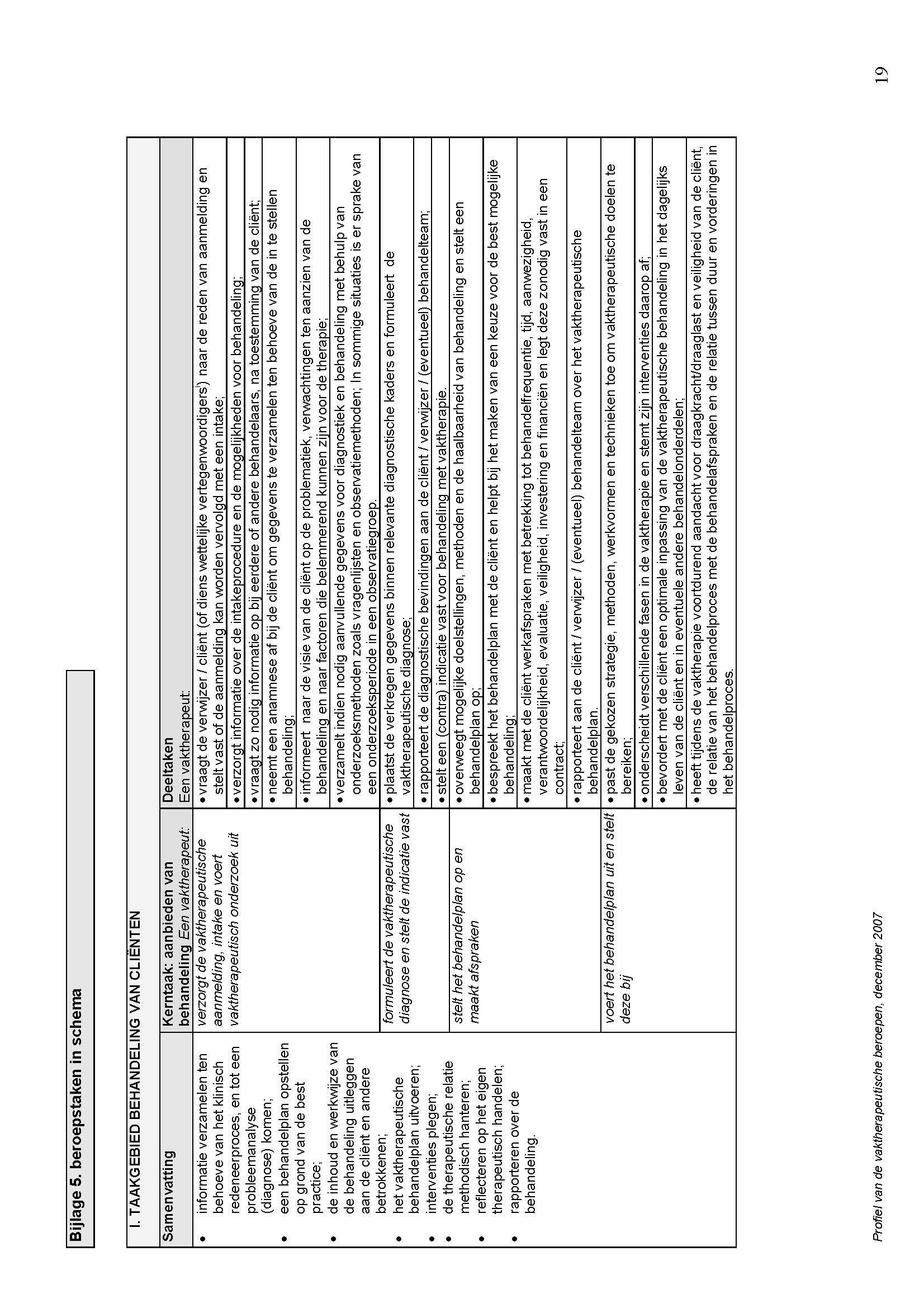 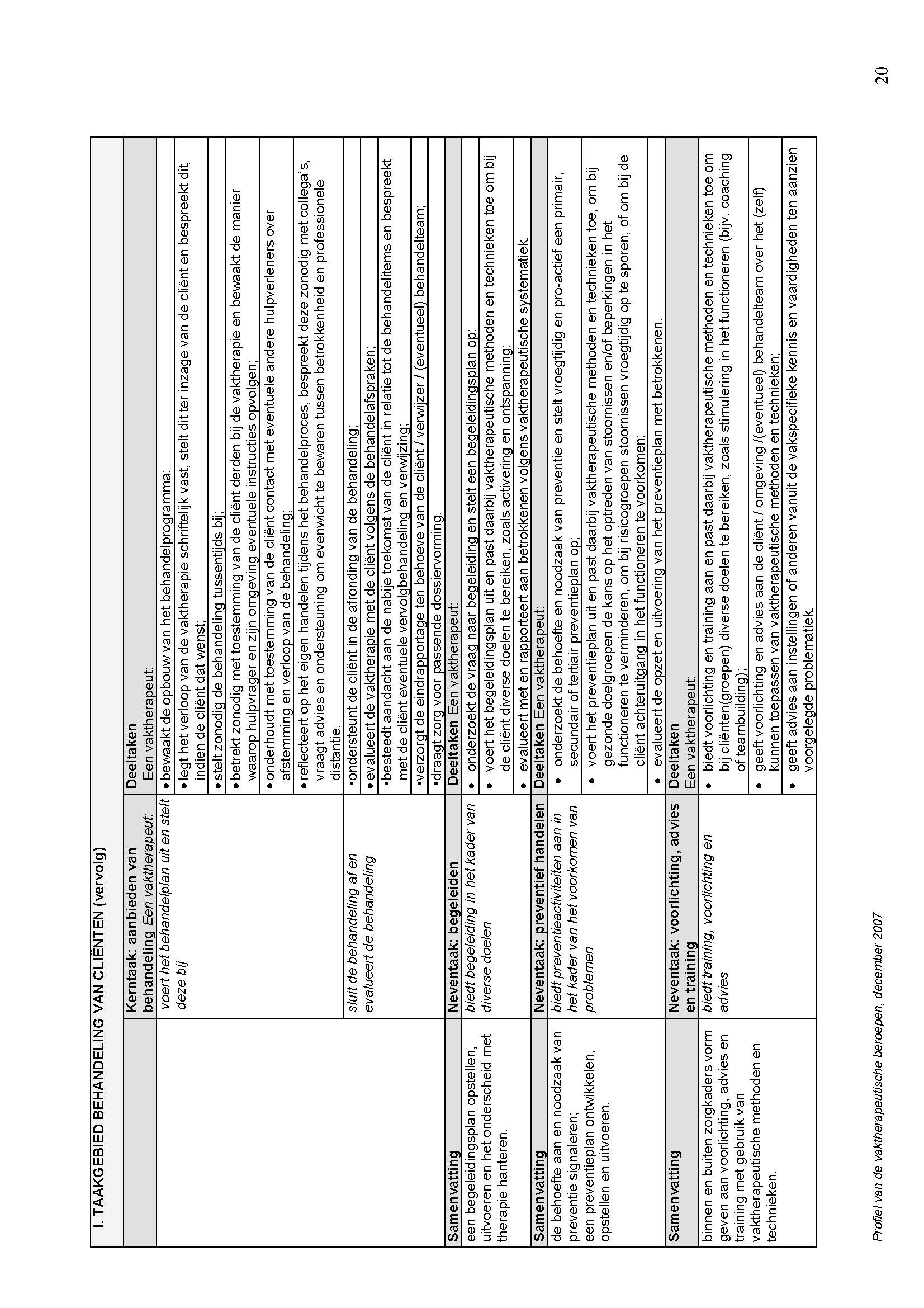 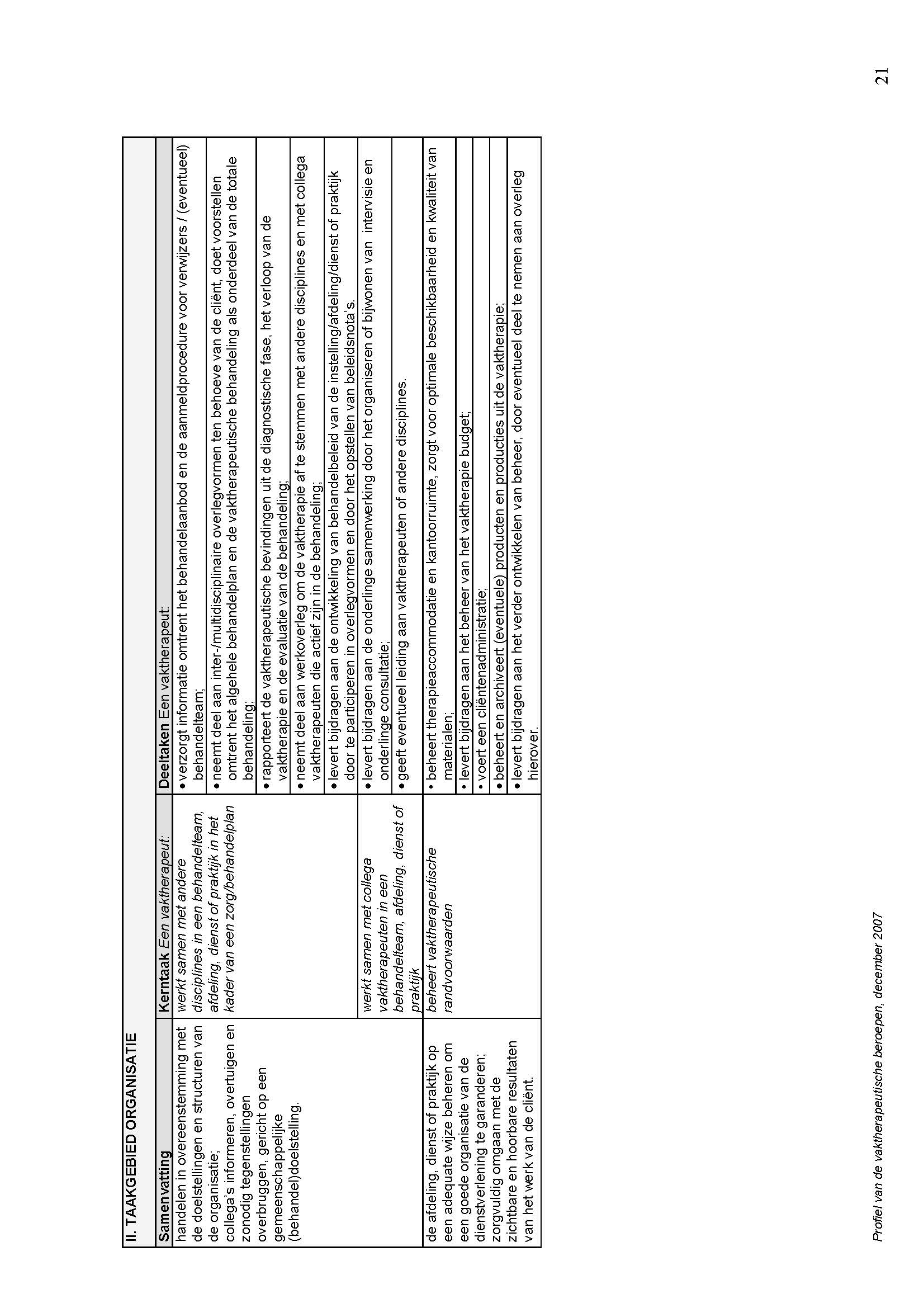 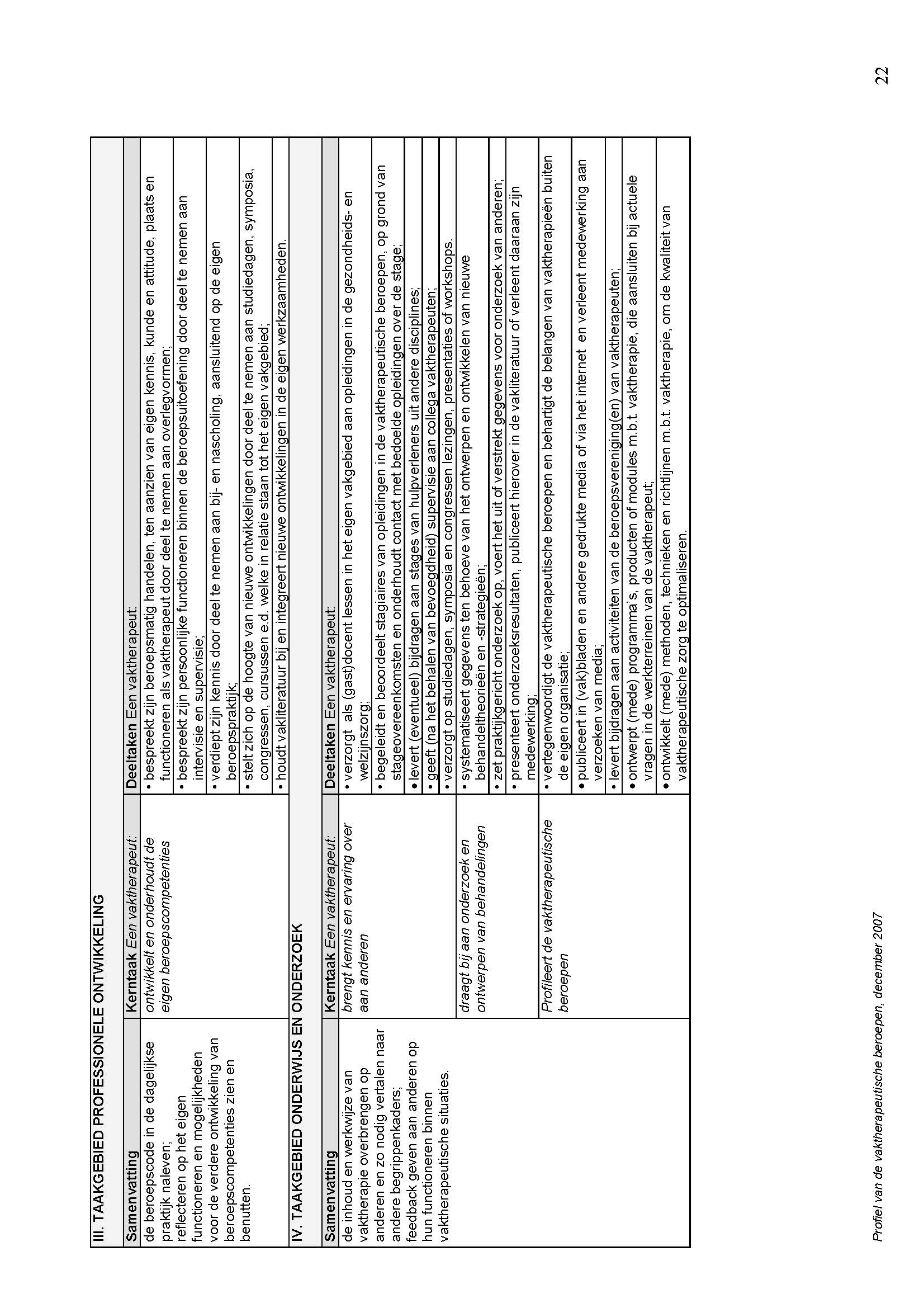 Bijlage 3 – BeroepscompetentiesBron:HU Instituut voor Social Work (2013). Handleiding Intervisie – vierde jaar voltijd- en deeltijdopleiding studiejaar 2013-2014 Opleiding Creatieve Therapie. Utrecht: Hogeschool Utrecht.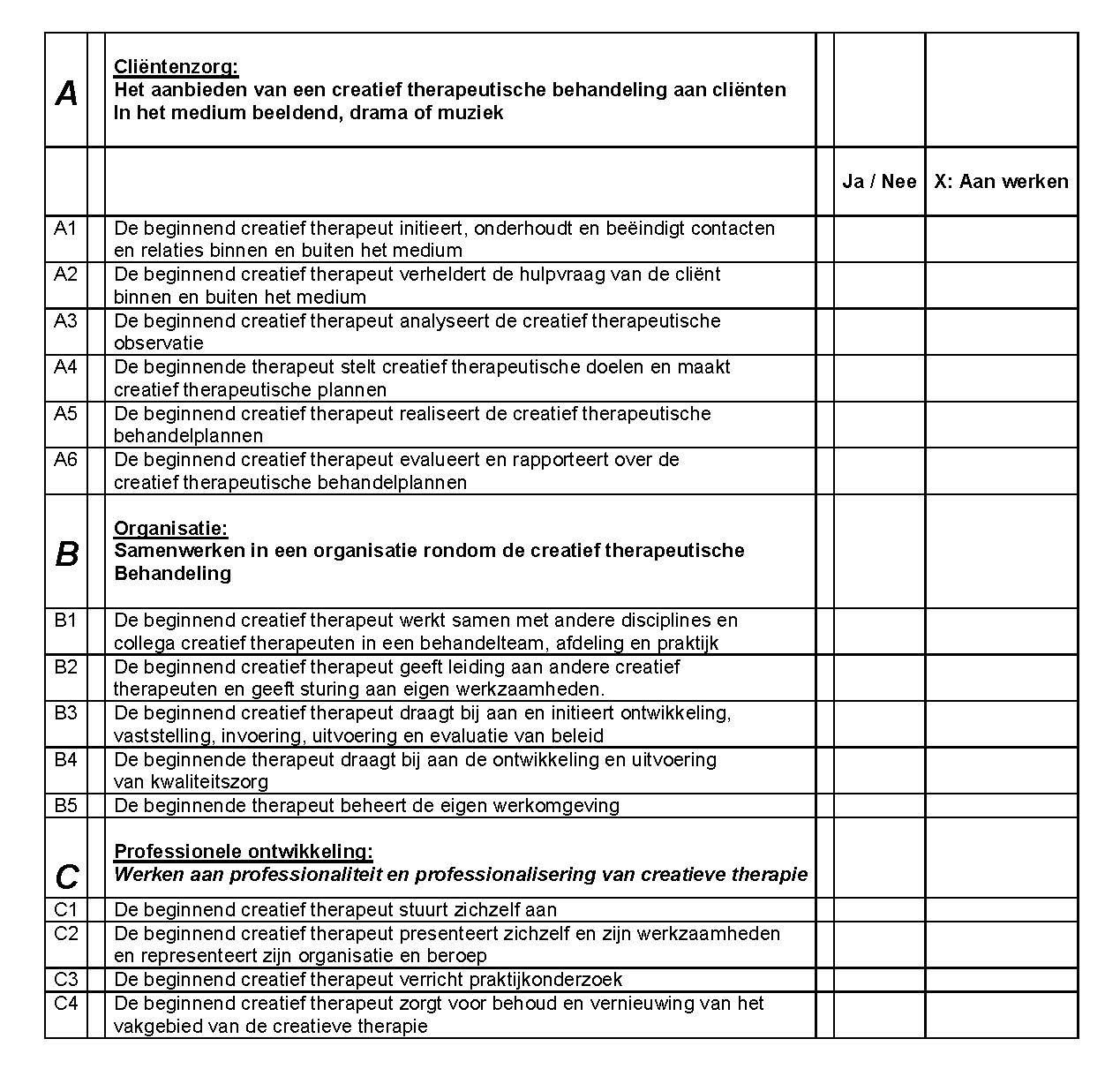 Bijlage 4 – Interview Leertherapeutische Ervaringen Het interview vond plaats per email. De geïnterviewde is Ike Haasjes, gediplomeerd beeldend therapeut. Ik ontving de ingevulde vragenlijst in mijn mailbox op 30 april 2014. Allereerst een uitleg van het begrip beeldende leertherapie en leertherapeutische ervaringen:Beeldende leertherapie:Beeldende therapie voor studenten die de opleiding tot beeldend therapeut volgen. De therapie kan in een groepssetting of individueel plaatsvinden, maar wordt altijd aangeboden door een ervaren beeldend therapeut. Het gaat er om dat de student een authentieke ervaring van de cliënt rol meemaakt. Beeldende leertherapeutische ervaringen:Er zijn ook andere manieren waarbij de student zijn of haar (authentieke) persoonlijke thema’s verkent, zoals in de mediumlessen van de opleiding. Dit is geen therapie, maar raakt wel aan de leertherapeutische ervaringen. ‘Leertherapeutische ervaringen’ is dus een ruimer begrip waar leertherapie onder andere onder valt. Belangrijk sleutelwoord is de authentieke thematiek van de student. De hoofdvraag van mijn (inventariserend) onderzoek is:Op welke wijze kunnen beeldende leertherapeutische ervaringen worden ingezet in de opleiding tot beeldend therapeut? Mijn vragen aan u:Vragen over leertherapeutische ervaringen (algemeen)Op welke manier(en) kunnen studenten beeldende therapie leren van en met hun eigen authentieke thema’s? Ik denk dat er heel veel manieren zijn om studenten een leertherapeutische ervaring mee te geven. Net als cliënten in beeldende therapie zal iedere student haar eigen mogelijkheden en onmogelijkheden hebben en een voorkeur voor materialen. Door actief te zoeken naar waar zij weerstand tegen hebben, kunnen studenten hun eigen leerthema’s vinden. (bijvoorbeeld: voelt een student beeldende therapie weerstand tegen het gebruik van klei en vingerverf, zit daar dan achter dat deze materialen misschien te dichtbij komen? Dat zou een therapeut zich afvragen bij een cliënt. Door de weerstand heen werken en op zoek gaan naar de oorzaak van de weerstand kan heel moeilijk zijn, maar geeft een therapeut in opleiding de nieuwe ervaring van een materiaal dat eerst niet in haar repertoire zat en de ervaring van hoe het voelt om door weerstand heen te werken naar nieuwe inzichten, iets dat empathie op zal leveren voor cliënten.Welke vormen kan het leren van en met eigen authentieke thema’s hebben binnen de opleiding tot beeldend therapeut?De therapeut in opleiding kan zelf op zoek gaan naar leerervaringen in het medium, feedback krijgen van collega’s/ klasgenoten om een bepaalde richting op te gaan of een specifieke opdracht krijgen om met een bepaald thema en/ of materiaal aan de slag te gaan.Zelf heb ik tijdens mijn opleiding een opdracht gekregen in mediumles die een herbeleving van een nare periode uit mijn leven triggerde en die ik kon herbeleven in de opdracht, met als resultaat een krachtig beeld van mijzelf in die periode (schilderij), de zekerheid dat een dergelijke herbeleving niet weer zou gebeuren omdat ik die periode met veel zorg heb afgesloten en de ervaring hoe sterk beeldend werken kan zijn in een therapeutisch proces – wat betekent dat ik veel beter kan begrijpen hoe mijn cliënten zich voelen, waardoor ik hun proces en grenzen goed kan bewaken.Welke competenties en vaardigheden kunnen studenten beeldende therapie ontwikkelen vanuit bewust door de opleiding ingezette leertherapeutische ervaringen?De belangrijkste competentie die studenten kunnen ontwikkelen door leertherapie is volgens mij: Empathie. Doordat zij zelf een dergelijke ervaring hebben gehad, kunnen zij beter inschatten waar hun cliënten mee worstelen.Zijn deze competenties en vaardigheden ook op andere manieren te ontwikkelen?Jawel, ik denk alleen dat dit de meest effectieve, confronterende en diepe ervaring is. Het enige dat hier tegenover zou kunnen staan is veel werkervaring volgens mij – en zelfs dat gaat minder diep dan de eigen ervaring.Vragen over beeldende leertherapie (specifiek)Als beeldende leertherapie zou worden ingezet op de opleiding tot beeldend therapeut, hoe zou dit er dan uit kunnen zien (setting, aantal sessies, thematiek etc)?Dat is afhankelijk van de mogelijkheden.Ik denk wel dat het belangrijk is om te kijken of het wel werkt om studenten een leertherapeutische ervaring te geven in hun eigen medium. Dat is namelijk hun comfortzone en kan de therapeutische ervaring in de weg staan. Wat zouden studenten beeldende therapie kunnen leren door het beleven van de authentieke cliënt rol binnen beeldende leertherapie? De machteloosheid die cliënten soms voelen en hoe belangrijk het voor een therapeut is om veel te communiceren over het proces dat je ziet. Als cliënt weet je alleen wat de therapeut vertelt en vaak is dat veel minder dan de therapeut denkt. + empathie, meevoelen met de cliënt en een sterke leerervaring, de kracht van het medium (elk medium)Is dit ook op andere manieren te leren? Nee – deze dingen zijn eigenlijk alleen te leren door ervaring, omdat het veel dieper gaat dan woorden.